РОССИЙСКАЯ ФЕДЕРАЦИЯИвановская область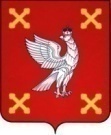 Администрация  Шуйского муниципального районаПОСТАНОВЛЕНИЕ                                              от 23.12.2022 № 860-пг. ШуяО внесении изменений в постановление Администрации Шуйского муниципального района от 16.12.2021 № 843-п «Об утверждении муниципальной программы «Обеспечение качественным жильем и услугами жилищно-коммунального хозяйства населения Шуйского муниципального района» В соответствии с постановлением Администрации Шуйского муниципального района от 04.10.2016  № 493-п «Об утверждении Порядка принятия решений о разработке, формирования, реализации и проведения оценки эффективности реализации муниципальных программ Шуйского муниципального района», постановлением Администрации Шуйского муниципального района от 12.11.2021 № 739-п «О внесении изменений в постановление Администрации Шуйского муниципального района от 21.10.2016 № 527 – п «Об утверждении Перечня муниципальных программ Шуйского муниципального района», Администрация Шуйского муниципального района постановляет:1. Внести в постановление Администрации Шуйского муниципального района от 16.12.2021 № 843-п «Об утверждении муниципальной программы «Обеспечение качественным жильем и услугами жилищно-коммунального хозяйства населения Шуйского муниципального района» следующие изменения:1.1. Программа «Обеспечение качественным жильем и услугами жилищно-коммунального хозяйства населения Шуйского муниципального района»:1.1.1.Раздел 1 Паспорт программы «Обеспечение качественным жильем и услугами жилищно-коммунального хозяйства населения Шуйского муниципального района» изложить в новой редакции:1.1.2. Раздел 7 «Планируемые результаты реализации муниципальной программы «Обеспечение качественным жильем и услугами жилищно-коммунального хозяйства населения Шуйского муниципального района» изложить в новой редакции (приложение 1).1.1.3. Раздел 8 «Перечень мероприятий программы «Обеспечение качественным жильем и услугами жилищно-коммунального хозяйства населения Шуйского муниципального района» изложить в новой редакции (приложение 2).1.2.В подпрограмме «Модернизация объектов коммунальной инфраструктуры, обеспечение функционирования систем жизнеобеспечения и обеспечение инженерной инфраструктурой земельных участков»:паспорт подпрограммы«Модернизация объектов коммунальной инфраструктуры, обеспечение функционирования систем жизнеобеспечения и обеспечение инженерной инфраструктурой земельных участков», раздел 1.3 «Планируемые результаты реализации муниципальной подпрограммы «Модернизация объектов коммунальной инфраструктуры, обеспечение функционирования систем жизнеобеспечения и обеспечение инженерной инфраструктурой земельных участков», раздел 1.4 «Перечень мероприятий подпрограммы«Модернизация объектов коммунальной инфраструктуры, обеспечение функционированиясистем жизнеобеспечения и обеспечение инженерной инфраструктурой земельных участков» подпрограммы«Модернизация объектов коммунальной инфраструктуры, обеспечение функционирования систем жизнеобеспечения и обеспечение инженерной инфраструктуройземельных участков» изложить в новой редакции (приложение 3).1.3. В подпрограмме «Содержание и ремонт муниципального жилого фонда Шуйского муниципального района»: паспорт подпрограммы «Содержание и ремонт муниципального жилого фонда», раздел 1.4 «Содержание и ремонт муниципального жилого фонда Шуйского муниципального района», раздел 1.5 «Содержание и ремонт муниципального жилого фонда Шуйского муниципального района» изложить в новой редакции (приложение 4).2. Контроль за исполнением настоящего постановления возложить        на  заместителя главы администрации Шуйского муниципального района  Николаенко В.В.3. Постановление вступает в законную силу с момента его официального опубликования.Глава Шуйского муниципального района   С.А.Бабанов                                                                                                                                                                                                         Приложение 1к постановлению АдминистрацииШуйского муниципального района                                                                                             от 23.12.2022  № 860-п                                                                                                                                                                                                          Приложение 1к постановлению АдминистрацииШуйского муниципального района                                                                                            от 16.12.2021 №843-пРаздел 7.  «Планируемые результаты реализации муниципальной программы «Обеспечение качественным жильеми услугами жилищно-коммунального хозяйства населения Шуйского муниципального района»                                                                                                                                                                                                        Приложение 2к постановлению АдминистрацииШуйского муниципального района                                                                                       от 23.12.2022  № 860-п                                                                                         Приложение 1к постановлению АдминистрацииШуйского муниципального района                                                                                            от 16.12.2021 №843-пРаздел 8 «Перечень мероприятий программы «Обеспечение качественным жильем и услугами жилищно- коммунальногохозяйства населения Шуйского муниципального района»1.2.Подпрограмма «Модернизация объектов коммунальной инфраструктуры, обеспечение функционирования систем жизнеобеспечения и обеспечение инженерной инфраструктурой земельных участков»1. Паспорт подпрограммы«Модернизация объектов коммунальной инфраструктуры, обеспечение функционирования систем жизнеобеспечения и обеспечение инженерной инфраструктурой земельных участков»1.1.Задачи подпрограммыЦелью подпрограммы является создание условий для приведения коммунальной инфраструктуры в соответствие со стандартами качества, обеспечивающими комфортные условия проживания. Достижение намеченной цели не представляется возможным без решения следующих задач:развития и модернизации систем водоснабжения;развития и модернизации систем водоотведения;модернизации систем теплоснабжения Шуйского района;обеспечения инженерной инфраструктурой земельных участков Шуйского муниципального района1.2. Характеристика проблем и мероприятий подпрограммыСохраняющийся высокий уровень износа основных фондов коммунального комплекса Шуйского муниципального района обуславливает стабильное число возникающих аварийных ситуаций. Повышение качества предоставляемых коммунальных услуг невозможно без модернизации объектов коммунальной инфраструктуры.Планово-предупредительный ремонт сетей и оборудования систем водоснабжения, водоотведения уступил место аварийно-восстановительным работам, затраты на проведение которых в 2,5 - 3 раза выше, чем затраты на плановый ремонт таких же объектов. В связи с этим необходимо регулярно проводить работы по замене ветхих инженерных сетей и отработавшего свой нормативный срок службы оборудования, осуществлять санитарную очистку и ремонт колодцев, расположенных на территории Шуйского муниципального района.Изменить ситуацию в лучшую сторону позволит выполнение следующих мероприятий: осуществление деятельности по организации водоснабжения и водоотведения на территории Шуйского района, которое подразумевает реконструкцию водопроводов, ремонт, строительство и санитарную очистку колодцев, реконструкцию, строительство и текущий ремонт канализационных линий.Потери тепла при эксплуатации существующих тепловых сетей значительно превышают нормативы. Потери, связанные с утечками из-за внутренней и внешней коррозии труб, составляют более 20%, а срок службы теплотрасс по этой причине в 4 - 6 раз ниже нормативного. Суммарные потери в тепловых сетях достигают 30% от произведенной тепловой энергии. Происходит перерасход топлива в котельных из-за плохой водоподготовки и неотлаженного процесса горения.Модернизация объектов проводится посредством технического перевооружения существующих теплоисточников с заменой основного и вспомогательного оборудования.В связи с вышеизложенным нельзя недооценить значимость такого мероприятия как «Осуществление деятельности по организации электро – теплоснабжения на территории Шуйского муниципального района», которое включает в себя не только текущий ремонт и обслуживание теплотрасс, но и замену изношенного котла в котельной деревни Клочково, замена водопровода горячего водоснабжения в с. Китово, ремонт здания котельной в д. Прилив и прочее.Развитие инженерной инфраструктуры района невозможно без выполнения таких мероприятий как выполнение топографических съемок, позволяющих получить информацию о положении всех объектов на данном участке местности, и утверждение генеральных планов, правил землепользования и застройки, утверждение подготовленной на основе генеральных планов документации по планировке территории, позволяющих спланировать развитие территории Шуйского муниципального района на много лет вперед: установить градостроительное зонирование (выделить зоны различного назначения – рекреационные и жилые, деловые и промышленные и т.п.);разместить инвестиционные площадки; рассмотреть и оценить воздействие планируемых объектов на окружающую среду.1.3. Планируемые результаты реализации муниципальной подпрограммы «Модернизация объектов коммунальной инфраструктуры, обеспечение функционирования систем жизнеобеспечения и обеспечение инженерной инфраструктурой земельных участков»1.4.Перечень мероприятий подпрограммы«Модернизация объектов коммунальной инфраструктуры, обеспечение функционирования систем жизнеобеспечения и обеспечение инженерной инфраструктурой земельных участков»1.5.Подпрограмма «Содержание и ремонт муниципального жилого фондаШуйского муниципального района»1.1. Паспорт подпрограммы«Содержание и ремонт муниципального жилого фонда Шуйского муниципального района»1.2.Задачи подпрограммыДля достижения основной цели подпрограммы необходимо обеспечить решение следующих основных задач:Проведение капитального ремонта муниципального жилого фонда:- Приведение состояния муниципального жилого фонда на территории Шуйского муниципального района к действующими требованиями нормативно-технических документов;- Обеспечение сохранности и увеличение сроков эксплуатации жилищного фонда Шуйского муниципального района;1.3. Характеристика проблем и мероприятий подпрограммыВажнейшей частью современной жилищной политики наряду со строительством благоустроенного и доступного жилья является обеспечение сохранности и обновления существующего жилищного фонда. Очевидно, что эта задача должна решаться за счет своевременного проведения капитального ремонта, реконструкции и модернизации жилых домов. Это позволило бы поддерживать жилищный фонд в удовлетворительном техническом состоянии, снижать темпы его обветшания, создавать комфортные и безопасные условия проживания граждан. Для этих целей подпрограммой предусмотрено такое мероприятие как капитальный ремонт муниципальных жилых помещений.Так как капитальный ремонт является достаточно затратной статьей расходов, необходимо своевременно и в полном объеме осуществлять взносы на капитальный ремонт. Оплата этих взносов за муниципальные квартиры входит в обязанность администрации Шуйского муниципального района. Поэтому Подпрограммой предусмотрено такое мероприятие как оплата взносов на капитальный ремонт по муниципальным жилым помещениям. Средства, ежегодно выделяемые из местного бюджета на проведение капитальных ремонтов муниципальных жилых домов, недостаточны для приведения в надлежащее состояние всего жилищного фонда на территории Шуйского муниципального района, но помогают решать наиболее остро стоящие вопросы.1.4. Планируемые результаты реализации подпрограммы«Содержание и ремонт муниципального жилого фонда Шуйского муниципального района»1.5.Перечень мероприятий подпрограммы«Содержание и ремонт муниципального жилого фонда Шуйского муниципального района»Наименование  программы«Обеспечение качественным жильем и услугами жилищно-коммунального хозяйства населения Шуйского муниципального района»«Обеспечение качественным жильем и услугами жилищно-коммунального хозяйства населения Шуйского муниципального района»«Обеспечение качественным жильем и услугами жилищно-коммунального хозяйства населения Шуйского муниципального района»«Обеспечение качественным жильем и услугами жилищно-коммунального хозяйства населения Шуйского муниципального района»Сроки реализации  программы2022-2024 годы2022-2024 годы2022-2024 годы2022-2024 годыПеречень подпрограмм 1. Развитие газификации в Шуйском муниципальной районе.2. Модернизация объектов коммунальной инфраструктуры, обеспечение функционирования систем жизнеобеспечения и обеспечение инженерной инфраструктурой земельных участков.3. Обеспечение жильем молодых семей Шуйского муниципального района.4. Содержание и ремонт муниципального жилого фонда Шуйского муниципального района.5.Благоустройство территории Шуйского муниципального района в рамках исполнения полномочий муниципального района.6. Капитальный ремонт общего имущества многоквартирных жилых домов и муниципального жилищного фонда7. Предоставление жилых помещений детям-сиротам и детям, оставшимся без попечения родителей, лицам из их числа по договорам социального найма специализированных жилых помещений8.Государственная и муниципальная поддержка граждан в сфере ипотечного жилищного кредитования1. Развитие газификации в Шуйском муниципальной районе.2. Модернизация объектов коммунальной инфраструктуры, обеспечение функционирования систем жизнеобеспечения и обеспечение инженерной инфраструктурой земельных участков.3. Обеспечение жильем молодых семей Шуйского муниципального района.4. Содержание и ремонт муниципального жилого фонда Шуйского муниципального района.5.Благоустройство территории Шуйского муниципального района в рамках исполнения полномочий муниципального района.6. Капитальный ремонт общего имущества многоквартирных жилых домов и муниципального жилищного фонда7. Предоставление жилых помещений детям-сиротам и детям, оставшимся без попечения родителей, лицам из их числа по договорам социального найма специализированных жилых помещений8.Государственная и муниципальная поддержка граждан в сфере ипотечного жилищного кредитования1. Развитие газификации в Шуйском муниципальной районе.2. Модернизация объектов коммунальной инфраструктуры, обеспечение функционирования систем жизнеобеспечения и обеспечение инженерной инфраструктурой земельных участков.3. Обеспечение жильем молодых семей Шуйского муниципального района.4. Содержание и ремонт муниципального жилого фонда Шуйского муниципального района.5.Благоустройство территории Шуйского муниципального района в рамках исполнения полномочий муниципального района.6. Капитальный ремонт общего имущества многоквартирных жилых домов и муниципального жилищного фонда7. Предоставление жилых помещений детям-сиротам и детям, оставшимся без попечения родителей, лицам из их числа по договорам социального найма специализированных жилых помещений8.Государственная и муниципальная поддержка граждан в сфере ипотечного жилищного кредитования1. Развитие газификации в Шуйском муниципальной районе.2. Модернизация объектов коммунальной инфраструктуры, обеспечение функционирования систем жизнеобеспечения и обеспечение инженерной инфраструктурой земельных участков.3. Обеспечение жильем молодых семей Шуйского муниципального района.4. Содержание и ремонт муниципального жилого фонда Шуйского муниципального района.5.Благоустройство территории Шуйского муниципального района в рамках исполнения полномочий муниципального района.6. Капитальный ремонт общего имущества многоквартирных жилых домов и муниципального жилищного фонда7. Предоставление жилых помещений детям-сиротам и детям, оставшимся без попечения родителей, лицам из их числа по договорам социального найма специализированных жилых помещений8.Государственная и муниципальная поддержка граждан в сфере ипотечного жилищного кредитованияАдминистратор программыОтдел муниципального хозяйства и градостроительной деятельности Администрации Шуйского муниципального районаОтдел муниципального хозяйства и градостроительной деятельности Администрации Шуйского муниципального районаОтдел муниципального хозяйства и градостроительной деятельности Администрации Шуйского муниципального районаОтдел муниципального хозяйства и градостроительной деятельности Администрации Шуйского муниципального районаИсполнители программыОтдел муниципального хозяйства и градостроительной деятельности Администрации Шуйского муниципального районаКомитет правового обеспечения Администрации Шуйского муниципального районаОтдел муниципального хозяйства и градостроительной деятельности Администрации Шуйского муниципального районаКомитет правового обеспечения Администрации Шуйского муниципального районаОтдел муниципального хозяйства и градостроительной деятельности Администрации Шуйского муниципального районаКомитет правового обеспечения Администрации Шуйского муниципального районаОтдел муниципального хозяйства и градостроительной деятельности Администрации Шуйского муниципального районаКомитет правового обеспечения Администрации Шуйского муниципального районаЦель (цели) программы- повышение уровня газификации природным газом Шуйского муниципального района;- создание условий для приведения коммунальной инфраструктуры в соответствие со стандартами качества, обеспечивающими комфортные условия проживания;- государственная и муниципальная поддержка в решении жилищной проблемы молодых семей, признанных в установленном порядке нуждающимися в улучшении жилищных условий, в рамках долгосрочной целевой программы Ивановской области "Жилище" на 2021-2024 годы;-  создание комфортных и безопасных условий проживания граждан в муниципальном жилищном фонде;-   повышение уровня внешнего благоустройства и санитарного содержания  территории Шуйского муниципального района- обеспечение детей-сирот и детей, оставшихся без попечения родителей, лиц из их числа жилыми помещениями по договорам социального найма специализированных жилых помещений;-будут созданы условия для улучшения жилищных условий граждан семей с помощью мер государственной поддержки в сфере ипотечного жилищного кредитования.- повышение уровня газификации природным газом Шуйского муниципального района;- создание условий для приведения коммунальной инфраструктуры в соответствие со стандартами качества, обеспечивающими комфортные условия проживания;- государственная и муниципальная поддержка в решении жилищной проблемы молодых семей, признанных в установленном порядке нуждающимися в улучшении жилищных условий, в рамках долгосрочной целевой программы Ивановской области "Жилище" на 2021-2024 годы;-  создание комфортных и безопасных условий проживания граждан в муниципальном жилищном фонде;-   повышение уровня внешнего благоустройства и санитарного содержания  территории Шуйского муниципального района- обеспечение детей-сирот и детей, оставшихся без попечения родителей, лиц из их числа жилыми помещениями по договорам социального найма специализированных жилых помещений;-будут созданы условия для улучшения жилищных условий граждан семей с помощью мер государственной поддержки в сфере ипотечного жилищного кредитования.- повышение уровня газификации природным газом Шуйского муниципального района;- создание условий для приведения коммунальной инфраструктуры в соответствие со стандартами качества, обеспечивающими комфортные условия проживания;- государственная и муниципальная поддержка в решении жилищной проблемы молодых семей, признанных в установленном порядке нуждающимися в улучшении жилищных условий, в рамках долгосрочной целевой программы Ивановской области "Жилище" на 2021-2024 годы;-  создание комфортных и безопасных условий проживания граждан в муниципальном жилищном фонде;-   повышение уровня внешнего благоустройства и санитарного содержания  территории Шуйского муниципального района- обеспечение детей-сирот и детей, оставшихся без попечения родителей, лиц из их числа жилыми помещениями по договорам социального найма специализированных жилых помещений;-будут созданы условия для улучшения жилищных условий граждан семей с помощью мер государственной поддержки в сфере ипотечного жилищного кредитования.- повышение уровня газификации природным газом Шуйского муниципального района;- создание условий для приведения коммунальной инфраструктуры в соответствие со стандартами качества, обеспечивающими комфортные условия проживания;- государственная и муниципальная поддержка в решении жилищной проблемы молодых семей, признанных в установленном порядке нуждающимися в улучшении жилищных условий, в рамках долгосрочной целевой программы Ивановской области "Жилище" на 2021-2024 годы;-  создание комфортных и безопасных условий проживания граждан в муниципальном жилищном фонде;-   повышение уровня внешнего благоустройства и санитарного содержания  территории Шуйского муниципального района- обеспечение детей-сирот и детей, оставшихся без попечения родителей, лиц из их числа жилыми помещениями по договорам социального найма специализированных жилых помещений;-будут созданы условия для улучшения жилищных условий граждан семей с помощью мер государственной поддержки в сфере ипотечного жилищного кредитования.Задача (задачи) программы- увеличение доли газифицированных населенных пунктов  и жилых помещений на территории Шуйского муниципального района;-развитие и модернизация систем водоснабжения, водоотведения, теплоснабжения Шуйского муниципального района;-выполнение государственных обязательств и  социальных гарантий по поддержке граждан при приобретении жилья и улучшении жилищных условий;- проведение капитального ремонта муниципального жилого фонда: приведение состояния муниципального жилого фонда на территории Шуйского муниципального района к действующим требованиям нормативно – технических документов, обеспечение сохранности и увеличение сроков эксплуатации жилищного фонда Шуйского муниципального района;- организация благоустройства территории Шуйского муниципального района;- приведение состояния объектов жилищного фонда на территории Шуйского муниципального района с действующими требованиями нормативно-технических документов;- реализация государственного полномочия Ивановской области, переданного на муниципальный уровень Законом Ивановской области от 14.03.1997 № 7-ОЗ «О дополнительных гарантиях по социальной поддержке детей сирот и детей, оставшихся без попечения родителей, в Ивановской области»;-создание условий для развития ипотечного жилищного кредитования и деятельности участников рынка ипотечного жилищного кредитования;-содействие повышению уровня доступности жилья и ипотечных жилищных кредитов для населения;-привлечение в жилищную сферу дополнительных финансовых средств банков и других кредитных организаций, предоставляющих ипотечные жилищные кредиты (займы), а также собственных средств граждан.- увеличение доли газифицированных населенных пунктов  и жилых помещений на территории Шуйского муниципального района;-развитие и модернизация систем водоснабжения, водоотведения, теплоснабжения Шуйского муниципального района;-выполнение государственных обязательств и  социальных гарантий по поддержке граждан при приобретении жилья и улучшении жилищных условий;- проведение капитального ремонта муниципального жилого фонда: приведение состояния муниципального жилого фонда на территории Шуйского муниципального района к действующим требованиям нормативно – технических документов, обеспечение сохранности и увеличение сроков эксплуатации жилищного фонда Шуйского муниципального района;- организация благоустройства территории Шуйского муниципального района;- приведение состояния объектов жилищного фонда на территории Шуйского муниципального района с действующими требованиями нормативно-технических документов;- реализация государственного полномочия Ивановской области, переданного на муниципальный уровень Законом Ивановской области от 14.03.1997 № 7-ОЗ «О дополнительных гарантиях по социальной поддержке детей сирот и детей, оставшихся без попечения родителей, в Ивановской области»;-создание условий для развития ипотечного жилищного кредитования и деятельности участников рынка ипотечного жилищного кредитования;-содействие повышению уровня доступности жилья и ипотечных жилищных кредитов для населения;-привлечение в жилищную сферу дополнительных финансовых средств банков и других кредитных организаций, предоставляющих ипотечные жилищные кредиты (займы), а также собственных средств граждан.- увеличение доли газифицированных населенных пунктов  и жилых помещений на территории Шуйского муниципального района;-развитие и модернизация систем водоснабжения, водоотведения, теплоснабжения Шуйского муниципального района;-выполнение государственных обязательств и  социальных гарантий по поддержке граждан при приобретении жилья и улучшении жилищных условий;- проведение капитального ремонта муниципального жилого фонда: приведение состояния муниципального жилого фонда на территории Шуйского муниципального района к действующим требованиям нормативно – технических документов, обеспечение сохранности и увеличение сроков эксплуатации жилищного фонда Шуйского муниципального района;- организация благоустройства территории Шуйского муниципального района;- приведение состояния объектов жилищного фонда на территории Шуйского муниципального района с действующими требованиями нормативно-технических документов;- реализация государственного полномочия Ивановской области, переданного на муниципальный уровень Законом Ивановской области от 14.03.1997 № 7-ОЗ «О дополнительных гарантиях по социальной поддержке детей сирот и детей, оставшихся без попечения родителей, в Ивановской области»;-создание условий для развития ипотечного жилищного кредитования и деятельности участников рынка ипотечного жилищного кредитования;-содействие повышению уровня доступности жилья и ипотечных жилищных кредитов для населения;-привлечение в жилищную сферу дополнительных финансовых средств банков и других кредитных организаций, предоставляющих ипотечные жилищные кредиты (займы), а также собственных средств граждан.- увеличение доли газифицированных населенных пунктов  и жилых помещений на территории Шуйского муниципального района;-развитие и модернизация систем водоснабжения, водоотведения, теплоснабжения Шуйского муниципального района;-выполнение государственных обязательств и  социальных гарантий по поддержке граждан при приобретении жилья и улучшении жилищных условий;- проведение капитального ремонта муниципального жилого фонда: приведение состояния муниципального жилого фонда на территории Шуйского муниципального района к действующим требованиям нормативно – технических документов, обеспечение сохранности и увеличение сроков эксплуатации жилищного фонда Шуйского муниципального района;- организация благоустройства территории Шуйского муниципального района;- приведение состояния объектов жилищного фонда на территории Шуйского муниципального района с действующими требованиями нормативно-технических документов;- реализация государственного полномочия Ивановской области, переданного на муниципальный уровень Законом Ивановской области от 14.03.1997 № 7-ОЗ «О дополнительных гарантиях по социальной поддержке детей сирот и детей, оставшихся без попечения родителей, в Ивановской области»;-создание условий для развития ипотечного жилищного кредитования и деятельности участников рынка ипотечного жилищного кредитования;-содействие повышению уровня доступности жилья и ипотечных жилищных кредитов для населения;-привлечение в жилищную сферу дополнительных финансовых средств банков и других кредитных организаций, предоставляющих ипотечные жилищные кредиты (займы), а также собственных средств граждан.Источники финансирования программы, в том числе по годам:  Расходы  (рублей)Расходы  (рублей)Расходы  (рублей)Расходы  (рублей)Всего2022 год2023 год2024 годСредства федерального бюджета16 623 526,349 704 264,603 459 630,873 459 630,87СреСредства областного бюджета 22 793 220,6320 270 258,371 261 481,131 261 481,13Средства местного бюджета 56 454 472,5540 975 208,417 739 632,077 739 632,07Внебюджетные  источники0,000,000,000,00Всего, в том числе по годам:95 871 219,5270 949 731,3812 460 744,0712 460 744,07№п/пЗадачи,   
направленные 
на достижение
целиПланируемый объём    
финансирования       
на решение данной    
задачи (руб.)Планируемый объём    
финансирования       
на решение данной    
задачи (руб.)Показатель реализации мероприятий муниципальной программы (подпрограммы)Единица  
измеренияОтчётный базовый период/ Базовое значение показателя  (на начало реализации программы (подпрограммы)Планируемое значение показателя по годам           
реализации                                         Планируемое значение показателя по годам           
реализации                                         Планируемое значение показателя по годам           
реализации                                         №п/пЗадачи,   
направленные 
на достижение
целиМестный бюджетДругие   
источникиПоказатель реализации мероприятий муниципальной программы (подпрограммы)Единица  
измеренияОтчётный базовый период/ Базовое значение показателя  (на начало реализации программы (подпрограммы)2022 год 2023 год 2024 год 12345678910- Повышение уровня жизни сельского населения на основе социальной и инженерной инфраструктуры населенных пунктов, расположенных в сельской местности,повышение престижности проживания в сельской местности за счет повышения уровня газоснабжения в населенных пунктах района6 504 695,620,00Выполнение технического обслуживания и текущего ремонта средств электрохимзащиты газопроводов  от коррозии (станция катодной защиты газопровода КС -464 в с. Афанасьевское)   шт.1111- Повышение уровня жизни сельского населения на основе социальной и инженерной инфраструктуры населенных пунктов, расположенных в сельской местности,повышение престижности проживания в сельской местности за счет повышения уровня газоснабжения в населенных пунктах района0,000,00Выполнение технического обслуживания и текущего ремонта газового оборудования и газопроводов, расположенных по адресу: д. Овсянниково, д. Кочнево, с. Введенье, д. Кощеево, д. Озерково, д. Семиново, д. Захарово, с. Дунилово, ул. Зеленая.шт.0000- Повышение уровня жизни сельского населения на основе социальной и инженерной инфраструктуры населенных пунктов, расположенных в сельской местности,повышение престижности проживания в сельской местности за счет повышения уровня газоснабжения в населенных пунктах района12 292,931 217 000,00Строительство сети газораспределения для последующей газификации объектов капитального строительства с. Чечкино-Богородское, д.Крохино Новое, д. Блудницыно Шуйского муниципального района Ивановской области%0100003 031 657,710,00Доля фактически выполненных работ по ремонту, строительству и обслуживанию систем водоснабжения%1000000,000,00Доля фактически выполненных работ по обслуживанию сетей водоотведения%100000179 241,200,00Строительство очистных сооружений д. Прилив Шуйского муниципального района%02525250,000,00Актуализация схем водоснабжения, водоотведения сельских поселений Шуйского муниципального районаШт.0000562 257,500,00Актуализация схем теплоснабжения сельских поселений Шуйского муниципального районаШт.00002 514 785,770,00Замена башен РожновскогоШт.11112 810 815,670,00Доля фактически выполненных работ по ремонту и обслуживанию теплотрасс, котельных, сетей ГВС и сетей электроснабжения%1001001001001 192 491,000,00Разработка ПСД на реконструкцию теплотрассы в с. Китово Шуйского района Ивановской области%01000067 169,310,00Вынос линии электропередачи с земельного участка, выделенного для реконструкции внутрипоселенческой автомобильной дороги, расположенной по адресу: Ивановская область, Шуйский район, д. Мизгино%8020000,000,00Приобретение материалов и оборудования для технического перевооружения котельной «Техническое перевооружение котельной в п. Колобово Шуйского муниципального района Ивановской области с переводом 3-х котлов ДКВр-4-13Г на водогрейный режим работы»%100000434 716,590,00Организация и проведение мероприятий по техническому перевооружению  котельной в п. Колобово Шуйского муниципального района Ивановской области с переводом 3-х котлов ДКВр-4-13Г на водогрейный режим работы%010000156 715,1915 514 803,81Техническое перевооружение системы теплоснабжения – «Техническое перевооружение котельной в п.Колобово Шуйского муниципального района Ивановской области с переводом 3-х котлов ДКВр-4-13Г на водогрейный режим работы» ( Ивановская область, Шуйский район, п. Колобово, ул. Фабричная 1-я, д.6 )%01000021 815 933,720,00Доля предоставленных из бюджета Шуйского муниципального района субсидий муниципальным унитарным предприятиям жилищно-коммунального хозяйства Шуйского муниципального района на обеспечение теплоснабжения потребителей в условиях подготовки и прохождения отопительного периода%100100001 320 000,000,00Иные межбюджетные  трансферты из бюджета  Шуйского муниципального района  бюджетам  сельских поселений на исполнение передаваемых полномочий по вопросу содержания и ремонта  питьевых колодцев, расположенных  на территории Шуйского муниципального района%10010000Задача 2 подпрограммы модернизацияОбеспечение инженерной инфраструктурой земельных участков Шуйского муниципального района3 753 500,200,00Доля утвержденных генеральных планов, правил землепользования и застройки, утверждение подготовленной на основе генеральных планов документации по планировке территории%100100100100Задача 2 подпрограммы модернизацияОбеспечение инженерной инфраструктурой земельных участков Шуйского муниципального района231 672,000,00Доля выполненных топографических съемок, гидрологических расчетов%1001001001000,000,00Количество молодых семей, улучшивших жилищные условия при оказании содействия за счет средств федерального бюджета, областного бюджета и местных бюджетов (за год)шт.10004 671 268,720,00Доля оплаты  взносов на капитальный ремонт по муниципальным жилым помещениям   %1001001001004 643 791,300,00Доля выполненных работ по муниципальному жилому фонду (закупка товаров, работ и услуг для обеспечения государственных  (муниципальных нужд)%100100100100587 030,760,00Доля возмещенных затрат получателю Субсидии по начислению и сбору платежей за наем жилого помещения муниципального жилищного фонда Шуйского муниципального района%100100100100Организация благоустройства территории Шуйского муниципального района588 736,500,00Содержания мест захоронения Шуйского муниципального района%100100100100Организация благоустройства территории Шуйского муниципального района90 000,000,00Проведение акарицидной обработки территории%100000Организация благоустройства территории Шуйского муниципального района1 285 700,860,00Доля фактически выполненных работ по сбору и транспортировке твердых коммунальных отходов на территории Шуйского муниципального района%100100100100Организация благоустройства территории Шуйского муниципального района0,000,00Разработка  генеральной схемы санитарной очистки территории Шуйского муниципального района%0000Обеспечение безопасности эксплуатации объектов жилищного фонда Шуйского муниципального района0,000,00Доля выполненных технических заключений о состоянии технических конструкций жилых домов  и жилых помещений%0000Обеспечение безопасности эксплуатации объектов жилищного фонда Шуйского муниципального района0,000,00Доля разработанных и проведенных государственных экспертиз ПСД жилых домов и жилых помещений%0000Обеспечение безопасности эксплуатации объектов жилищного фонда Шуйского муниципального района0,000,00Проведение работ по капитальному ремонту жилого здания%0000Предоставление жилых помещений детям-   сиротам, оставшимся без попечения родителей, лицам из их числа по договорам социального найма специализированных жилых помещений0,0022 684 943,16Количество специализированных жилых помещений, предоставленных по договорам найма детям-сиротам и детям, оставшимся без попечения родителей, лицам из их числаШт.711440,0022 684 943,16Количество специализированных жилых помещений, предоставленных по договорам найма детям-сиротам и детям, оставшимся без попечения родителей, лицам из их числаШт.71144№  
п/пМероприятия 
по          
реализации  программы (17В17программы)СрокисполнениямероприятийИсточники     
финансированияОбъём          
финансирования 
мероприятияв  отчетном базовом периоде (на начало реализации программы) руб.)Всего 
( руб.)Объём финансирования по годам (руб.)Объём финансирования по годам (руб.)Объём финансирования по годам (руб.)Объём финансирования по годам (руб.)Объём финансирования по годам (руб.)Объём финансирования по годам (руб.)Ответственный
за выполнение
мероприятия программы (подпрограммы)Результаты  
выполнения
мероприятий 
программы (подпрограммы)№  
п/пМероприятия 
по          
реализации  программы (17В17программы)СрокисполнениямероприятийИсточники     
финансированияОбъём          
финансирования 
мероприятияв  отчетном базовом периоде (на начало реализации программы) руб.)Всего 
( руб.)2022 год2022 год2023 год2023 год2024 год2024 годОтветственный
за выполнение
мероприятия программы (подпрограммы)Результаты  
выполнения
мероприятий 
программы (подпрограммы)12345677889910111.Повышение уровня газификации природным газом Шуйского муниципального района2022-2024 годыИтого1 922 485,867 733 988,553 222 738,433 222 738,432 255 625,062 255 625,062 255 625,062 255 625,06Отдел муниципального хозяйства и градостроительной деятельности Администрации Шуйского муниципального районаувеличение доли газифицированных населенных пунктов в Шуйском муниципальном районе;1.Повышение уровня газификации природным газом Шуйского муниципального района2022-2024 годыСредства      
федерального  
бюджета0,000,000,000,000,000,000,000,00Отдел муниципального хозяйства и градостроительной деятельности Администрации Шуйского муниципального районаувеличение доли газифицированных населенных пунктов в Шуйском муниципальном районе;1.Повышение уровня газификации природным газом Шуйского муниципального района2022-2024 годыСредства областного    
бюджета400 000,001 217 000,001 217 000,001 217 000,000,000,000,000,00Отдел муниципального хозяйства и градостроительной деятельности Администрации Шуйского муниципального районаувеличение доли газифицированных населенных пунктов в Шуйском муниципальном районе;1.Повышение уровня газификации природным газом Шуйского муниципального района2022-2024 годыСредства местного      
бюджета1 522 485,866 516 988,552 005 738,432 005 738,432 255 625,062 255 625,062 255 625,062 255 625,06Отдел муниципального хозяйства и градостроительной деятельности Администрации Шуйского муниципального районаувеличение доли газифицированных населенных пунктов в Шуйском муниципальном районе;1.Повышение уровня газификации природным газом Шуйского муниципального района2022-2024 годыСредства местного      
бюджета1 522 485,866 516 988,552 005 738,432 005 738,432 255 625,062 255 625,062 255 625,062 255 625,06Отдел муниципального хозяйства и градостроительной деятельности Администрации Шуйского муниципального района1.1.Техническое обслуживание и текущий ремонт средств электрохимзащиты газопроводов  от коррозии (станция катодной защиты газопровода КС -464 в с. Афанасьевское, Техническое обслуживание и текущий ремонт газового оборудования и газопроводов, расположенных по адресу: д. Овсянниково, д. Кочнево, с. Введенье, д. Кощеево, д. Озерково, д. Семиново, д. Захарово, с. Дунилово, ул. Зеленая, в д.Арефино, Аистово,с. Чернцы, д. Сенниково, с. Китово и д. Елизарово2022-2024 годыИтого1 028 683,046 504 695,621 993 445,501 993 445,502 255 625,062 255 625,062 255 625,062 255 625,06Обеспечение бесперебойной работы газопроводов1.1.Техническое обслуживание и текущий ремонт средств электрохимзащиты газопроводов  от коррозии (станция катодной защиты газопровода КС -464 в с. Афанасьевское, Техническое обслуживание и текущий ремонт газового оборудования и газопроводов, расположенных по адресу: д. Овсянниково, д. Кочнево, с. Введенье, д. Кощеево, д. Озерково, д. Семиново, д. Захарово, с. Дунилово, ул. Зеленая, в д.Арефино, Аистово,с. Чернцы, д. Сенниково, с. Китово и д. Елизарово2022-2024 годыСредства      
федерального  
бюджета0,000,000,000,000,000,000,000,00Обеспечение бесперебойной работы газопроводов1.1.Техническое обслуживание и текущий ремонт средств электрохимзащиты газопроводов  от коррозии (станция катодной защиты газопровода КС -464 в с. Афанасьевское, Техническое обслуживание и текущий ремонт газового оборудования и газопроводов, расположенных по адресу: д. Овсянниково, д. Кочнево, с. Введенье, д. Кощеево, д. Озерково, д. Семиново, д. Захарово, с. Дунилово, ул. Зеленая, в д.Арефино, Аистово,с. Чернцы, д. Сенниково, с. Китово и д. Елизарово2022-2024 годыСредства областного    
бюджета       
0,000,000,000,000,000,000,000,00Обеспечение бесперебойной работы газопроводов1.1.Техническое обслуживание и текущий ремонт средств электрохимзащиты газопроводов  от коррозии (станция катодной защиты газопровода КС -464 в с. Афанасьевское, Техническое обслуживание и текущий ремонт газового оборудования и газопроводов, расположенных по адресу: д. Овсянниково, д. Кочнево, с. Введенье, д. Кощеево, д. Озерково, д. Семиново, д. Захарово, с. Дунилово, ул. Зеленая, в д.Арефино, Аистово,с. Чернцы, д. Сенниково, с. Китово и д. Елизарово2022-2024 годыСредства местного      
бюджета1 028  683,046 504 695,621 993 445,501 993 445,502 255 625,062 255 625,062 255 625,062 255 625,06Обеспечение бесперебойной работы газопроводов1.2Техническое обслуживание и текущий ремонт средств электрохимзащиты газопроводов  от коррозии (станция катодной защиты газопровода КС -464 в с. Афанасьевское)2022 -2024 годыИтого0,000,000,000,000,000,000,000,00Обеспечение бесперебойной работы газопроводов1.2Техническое обслуживание и текущий ремонт средств электрохимзащиты газопроводов  от коррозии (станция катодной защиты газопровода КС -464 в с. Афанасьевское)2022 -2024 годыСредства      
федерального  
бюджета0,000,000,000,000,000,000,000,00Обеспечение бесперебойной работы газопроводов1.2Техническое обслуживание и текущий ремонт средств электрохимзащиты газопроводов  от коррозии (станция катодной защиты газопровода КС -464 в с. Афанасьевское)2022 -2024 годыСредства областного    
бюджета       
0,000,000,000,000,000,000,000,00Обеспечение бесперебойной работы газопроводов1.2Техническое обслуживание и текущий ремонт средств электрохимзащиты газопроводов  от коррозии (станция катодной защиты газопровода КС -464 в с. Афанасьевское)2022 -2024 годыСредства местного      
бюджета0,000,000,000,000,000,000,000,00Обеспечение бесперебойной работы газопроводов1.3Техническое обслуживание и текущий ремонт газового оборудования и газопроводов, расположенных по адресу: д. Овсянниково, д. Кочнево, с. Введенье, д. Кощеево, д. Озерково, д. Семиново, д. Захарово, с. Дунилово, ул. Зеленая.2022 -2024 годыИтого0,000,000,000,000,000,000,000,00Обеспечение бесперебойной работы газопроводов1.3Техническое обслуживание и текущий ремонт газового оборудования и газопроводов, расположенных по адресу: д. Овсянниково, д. Кочнево, с. Введенье, д. Кощеево, д. Озерково, д. Семиново, д. Захарово, с. Дунилово, ул. Зеленая.2022 -2024 годыСредства      
федерального  
бюджета0,000,000,000,000,000,000,000,00Обеспечение бесперебойной работы газопроводов1.3Техническое обслуживание и текущий ремонт газового оборудования и газопроводов, расположенных по адресу: д. Овсянниково, д. Кочнево, с. Введенье, д. Кощеево, д. Озерково, д. Семиново, д. Захарово, с. Дунилово, ул. Зеленая.2022 -2024 годыСредства областного    
бюджета0,000,000,000,000,000,000,000,00Обеспечение бесперебойной работы газопроводов1.3Техническое обслуживание и текущий ремонт газового оборудования и газопроводов, расположенных по адресу: д. Овсянниково, д. Кочнево, с. Введенье, д. Кощеево, д. Озерково, д. Семиново, д. Захарово, с. Дунилово, ул. Зеленая.2022 -2024 годыСредства местного      
бюджета0,000,000,000,000,000,000,000,00Обеспечение бесперебойной работы газопроводов1.4Строительство  сети газораспределения для последующей газификации объектов капитального строительствас.Чечкино-Богородское, д.Крохино Новое, д.БлудницыноШуйского муниципального района Ивановской области»2022-2024годыИтого0,001 229 292,931 229 292,931 229 292,930,000,000,000,00увеличение доли газифицированных населенных пунктов в Шуйском муниципальном районе1.4Строительство  сети газораспределения для последующей газификации объектов капитального строительствас.Чечкино-Богородское, д.Крохино Новое, д.БлудницыноШуйского муниципального района Ивановской области»2022-2024годыСредства федерального бюджета0,000,000,000,000,000,000,000,00увеличение доли газифицированных населенных пунктов в Шуйском муниципальном районе1.4Строительство  сети газораспределения для последующей газификации объектов капитального строительствас.Чечкино-Богородское, д.Крохино Новое, д.БлудницыноШуйского муниципального района Ивановской области»2022-2024годыСредства областного бюджета0,001 217 000,001 217 000,001 217 000,000,000,000,000,00увеличение доли газифицированных населенных пунктов в Шуйском муниципальном районе1.4Строительство  сети газораспределения для последующей газификации объектов капитального строительствас.Чечкино-Богородское, д.Крохино Новое, д.БлудницыноШуйского муниципального района Ивановской области»2022-2024годыСредства местного бюджета0,0012 292,9312 292,9312 292,930,000,000,000,00увеличение доли газифицированных населенных пунктов в Шуйском муниципальном районе2Реализация мероприятий по развитию и модернизации систем водоснабжения, водоотведения и теплоснабжения  на территории Шуйского муниципального района2022-2024 годыИтого29 788 877,8049 600 587,4748 598 420,6948 598 420,69 501 083,39 501 083,39501 083,39501 083,39Строительство, реконструкция водопроводов, ремонт строительство и санитарная очистка колодцев, строительство и реконструкция, текущий  ремонт  канализационных линий2Реализация мероприятий по развитию и модернизации систем водоснабжения, водоотведения и теплоснабжения  на территории Шуйского муниципального района2022-2024 годыСредства      
федерального  
бюджета0,000,000,000,000,000,000,000,00Строительство, реконструкция водопроводов, ремонт строительство и санитарная очистка колодцев, строительство и реконструкция, текущий  ремонт  канализационных линий2Реализация мероприятий по развитию и модернизации систем водоснабжения, водоотведения и теплоснабжения  на территории Шуйского муниципального района2022-2024 годыСредства областного    
бюджета0,0015 514 803,8115 514 803,8115 514 803,810,000,000,000,00Строительство, реконструкция водопроводов, ремонт строительство и санитарная очистка колодцев, строительство и реконструкция, текущий  ремонт  канализационных линий2Реализация мероприятий по развитию и модернизации систем водоснабжения, водоотведения и теплоснабжения  на территории Шуйского муниципального района2022-2024 годыСредства местного      
бюджета29 788 877,8034 085 783,6633 083 616,8833 083 616,88501 083,39501 083,39501 083,39501 083,39Строительство, реконструкция водопроводов, ремонт строительство и санитарная очистка колодцев, строительство и реконструкция, текущий  ремонт  канализационных линий2.1Ремонт, строительство и обслуживание систем водоснабжения2022-2024 годыИтого2 855 231,493 031 657,713 031 657,713 031 657,710,000,000,000,00Строительство, реконструкция водопроводов, ремонт строительство и санитарная очистка колодцев, строительство и реконструкция, текущий  ремонт  канализационных линий2.1Ремонт, строительство и обслуживание систем водоснабжения2022-2024 годыСредства      
федерального  
бюджета0,000,000,000,000,000,000,000,00Строительство, реконструкция водопроводов, ремонт строительство и санитарная очистка колодцев, строительство и реконструкция, текущий  ремонт  канализационных линий2.1Ремонт, строительство и обслуживание систем водоснабжения2022-2024 годыСредства областного    
бюджета0,00     0,000,000,00  0,00  0,000,000,00Строительство, реконструкция водопроводов, ремонт строительство и санитарная очистка колодцев, строительство и реконструкция, текущий  ремонт  канализационных линий2.1Ремонт, строительство и обслуживание систем водоснабжения2022-2024 годыСредства местного      
бюджета2 855 231,493 031 657,713 031 657,713 031 657,710,000,000,000,00Строительство, реконструкция водопроводов, ремонт строительство и санитарная очистка колодцев, строительство и реконструкция, текущий  ремонт  канализационных линий2.2Актуализация схем водоснабжения и водоотведения сельских поселений Шуйского муниципального района2022-2024 годыИтого0,000,000,000,000,000,000,000,00Строительство, реконструкция водопроводов, ремонт строительство и санитарная очистка колодцев, строительство и реконструкция, текущий  ремонт  канализационных линий2.2Актуализация схем водоснабжения и водоотведения сельских поселений Шуйского муниципального района2022-2024 годыСредства      
федерального  
бюджета0,000,000,000,000,000,000,000,00Строительство, реконструкция водопроводов, ремонт строительство и санитарная очистка колодцев, строительство и реконструкция, текущий  ремонт  канализационных линий2.2Актуализация схем водоснабжения и водоотведения сельских поселений Шуйского муниципального района2022-2024 годыСредства областного    
бюджета0,000,000,000,000,000,000,000,00Строительство, реконструкция водопроводов, ремонт строительство и санитарная очистка колодцев, строительство и реконструкция, текущий  ремонт  канализационных линий2.2Актуализация схем водоснабжения и водоотведения сельских поселений Шуйского муниципального района2022-2024 годыСредства местного      
бюджета0,000,000,000,000,000,000,000,00Строительство, реконструкция водопроводов, ремонт строительство и санитарная очистка колодцев, строительство и реконструкция, текущий  ремонт  канализационных линий2.3Замена башен Рожновского2022-2024 годыИтого1 852 253,352 514 785,772 034 708,452 034 708,45240 038,66240 038,66240 038,66240 038,66Строительство, реконструкция водопроводов, ремонт строительство и санитарная очистка колодцев, строительство и реконструкция, текущий  ремонт  канализационных линий2.3Замена башен Рожновского2022-2024 годыСредства      
федерального  
бюджета0,000,000,000,000,000,000,000,00Строительство, реконструкция водопроводов, ремонт строительство и санитарная очистка колодцев, строительство и реконструкция, текущий  ремонт  канализационных линий2.3Замена башен Рожновского2022-2024 годыСредства областного    
бюджета0,000,000,000,000,000,000,000,00Строительство, реконструкция водопроводов, ремонт строительство и санитарная очистка колодцев, строительство и реконструкция, текущий  ремонт  канализационных линий2.3Замена башен Рожновского2022-2024 годыСредства местного      
бюджета1 852 253,352 514 785,772 034 708,452 034 708,45240 038,66240 038,66240 038,66240 038,66Строительство, реконструкция водопроводов, ремонт строительство и санитарная очистка колодцев, строительство и реконструкция, текущий  ремонт  канализационных линий2.4Обслуживание сетей водоотведения 2022-2024 годыИтого963 083,150,000,000,000,000,000,000,00Строительство, реконструкция водопроводов, ремонт строительство и санитарная очистка колодцев, строительство и реконструкция, текущий  ремонт  канализационных линий2.4Обслуживание сетей водоотведения 2022-2024 годыСредства      
федерального  
бюджета0,000,000,000,000,000,000,000,00Строительство, реконструкция водопроводов, ремонт строительство и санитарная очистка колодцев, строительство и реконструкция, текущий  ремонт  канализационных линий2.4Обслуживание сетей водоотведения 2022-2024 годыСредства областного    
бюджета0,000,000,000,000,000,000,000,00Строительство, реконструкция водопроводов, ремонт строительство и санитарная очистка колодцев, строительство и реконструкция, текущий  ремонт  канализационных линий2.4Обслуживание сетей водоотведения 2022-2024 годыСредства местного      
бюджета963 083,150,000,000,000,000,000,000,00Строительство, реконструкция водопроводов, ремонт строительство и санитарная очистка колодцев, строительство и реконструкция, текущий  ремонт  канализационных линий2.5Строительство очистных сооружений д. Прилив Шуйского муниципального района2022-2024 годыИтого0,00179 241,20179 241,20179 241,200,000,000,000,002.5Строительство очистных сооружений д. Прилив Шуйского муниципального района2022-2024 годыСредства      
федерального  
бюджета0,000,000,000,000,000,000,000,002.5Строительство очистных сооружений д. Прилив Шуйского муниципального района2022-2024 годыСредства областного    
бюджета0,000,000,000,000,000,000,000,002.5Строительство очистных сооружений д. Прилив Шуйского муниципального района2022-2024 годыСредства местного      
бюджета0.00179 241,20179 241,20179 241,200,000,000,000,002.62022-2024 годыИтого877 817,652 810 815,672 288 726,212 288 726,21261 044,73261 044,73261 044,73261 044,732.6Ремонт и обслуживание теплотрасс, котельных, сетей ГВС и сетей электроснабжения2022-2024 годыСредства федерального бюджета0,000,000,000,000,000,000,000,002.62022-2024 годыСредства областного бюджета0,000,000,000,000,000,000,000,002.62022-2024 годыСредства местного бюджета877 817,652 810 815,672 288 726,212 288 726,21261 044,73261 044,73261 044,73261 044,732.72022-2024годыИтого1 192 491,001 192 491,00         1 192 491,00         1 192 491,000,000,000,000,002.7Разработка ПСД на реконструкцию теплотрассы в с. Китово Шуйского района Ивановской области2022-2024годыСредства федерального бюджета0,000,000,000,000,000,000,000,002.72022-2024годыСредства областного бюджета0,000,000,000,000,000,000,000,002.72022-2024годыСредства местного бюджета1 192 491,001 192 491,001 192 491,001 192 491,000,000,000,000,002.8Вынос линии электропередачи с земельного участка, выделенного для реконструкции внутрепоселенческой автомобильной дороги расположенной по адресу: Ивановская область, Шуйский район, д. Мизгино2022-2024годыИтого1 140 514,5167 169,3167 169,3167 169,310,000,000,000,002.8Вынос линии электропередачи с земельного участка, выделенного для реконструкции внутрепоселенческой автомобильной дороги расположенной по адресу: Ивановская область, Шуйский район, д. Мизгино2022-2024годыСредства федерального бюджета0,000,00  0,00  0,000,000,000,000,002.8Вынос линии электропередачи с земельного участка, выделенного для реконструкции внутрепоселенческой автомобильной дороги расположенной по адресу: Ивановская область, Шуйский район, д. Мизгино2022-2024годыСредства областного бюджета0,000,00 0,00 0,000,000,000,000,002.8Вынос линии электропередачи с земельного участка, выделенного для реконструкции внутрепоселенческой автомобильной дороги расположенной по адресу: Ивановская область, Шуйский район, д. Мизгино2022-2024годыСредства местного бюджета1 140 514,5167 169,3167 169,3167 169,310,000,000,000,002.9.Приобретение материалов и оборудования для технического перевооружения котельной – «Техническое перевооружение котельной в п. Колобово Шуйского муниципального района Ивановской области с переводом 3-х котлов ДКВр-4-13Г на водогрейный режим работы»2022-2024годыИтого7 415      370,010,000,000,000,000,000,000,002.9.Приобретение материалов и оборудования для технического перевооружения котельной – «Техническое перевооружение котельной в п. Колобово Шуйского муниципального района Ивановской области с переводом 3-х котлов ДКВр-4-13Г на водогрейный режим работы»2022-2024годыСредства федерального бюджета0,000,000,000,000,000,000,000,002.9.Приобретение материалов и оборудования для технического перевооружения котельной – «Техническое перевооружение котельной в п. Колобово Шуйского муниципального района Ивановской области с переводом 3-х котлов ДКВр-4-13Г на водогрейный режим работы»2022-2024годыСредства областного бюджета7 341 216,310,000,000,000,000,000,000,002.9.Приобретение материалов и оборудования для технического перевооружения котельной – «Техническое перевооружение котельной в п. Колобово Шуйского муниципального района Ивановской области с переводом 3-х котлов ДКВр-4-13Г на водогрейный режим работы»2022-2024годыСредства местного бюджета74 153,700,000,000,000,000,000,000,002.10Организация и проведение мероприятий по техническому перевооружению  котельной в п. Колобово Шуйского муниципального района Ивановской области с переводом 3-х котлов ДКВр-4-13Г на водогрейный режим работы2022-2024годыИтого0,00434 716,59434 716,59434 716,590,000,000,000,002.10Организация и проведение мероприятий по техническому перевооружению  котельной в п. Колобово Шуйского муниципального района Ивановской области с переводом 3-х котлов ДКВр-4-13Г на водогрейный режим работы2022-2024годыСредства федерального бюджета0,000,000,000,000,000,000,000,002.10Организация и проведение мероприятий по техническому перевооружению  котельной в п. Колобово Шуйского муниципального района Ивановской области с переводом 3-х котлов ДКВр-4-13Г на водогрейный режим работы2022-2024годыСредства областного бюджета0,000,000,000,000,000,000,000,002.10Организация и проведение мероприятий по техническому перевооружению  котельной в п. Колобово Шуйского муниципального района Ивановской области с переводом 3-х котлов ДКВр-4-13Г на водогрейный режим работы2022-2024годыСредства местного бюджета0,00434 716,59434 716,59434 716,590,000,000,000,002.11Техническое перевооружение системы теплоснабжения – «Техническое перевооружение котельной в п. Колобово Шуйского муниципального района Ивановской области с переводом 3-х котлов ДКВр-4-13Г на водогрейный режим работы» ( Ивановская область, Шуйский район, п. Колобово, ул. Фабричная 1-я, д.6 )2022-2024годыИтого0,0015 671 519,0015 671 519,0015 671 519,000,000,000,000,002.11Техническое перевооружение системы теплоснабжения – «Техническое перевооружение котельной в п. Колобово Шуйского муниципального района Ивановской области с переводом 3-х котлов ДКВр-4-13Г на водогрейный режим работы» ( Ивановская область, Шуйский район, п. Колобово, ул. Фабричная 1-я, д.6 )2022-2024годыСредства федерального бюджета0,000,000,000,000,000,000,000,002.11Техническое перевооружение системы теплоснабжения – «Техническое перевооружение котельной в п. Колобово Шуйского муниципального района Ивановской области с переводом 3-х котлов ДКВр-4-13Г на водогрейный режим работы» ( Ивановская область, Шуйский район, п. Колобово, ул. Фабричная 1-я, д.6 )2022-2024годыСредства областного бюджета0,0015 514 803,8115 514 803,8115 514 803,810,000,000,000,002.11Техническое перевооружение системы теплоснабжения – «Техническое перевооружение котельной в п. Колобово Шуйского муниципального района Ивановской области с переводом 3-х котлов ДКВр-4-13Г на водогрейный режим работы» ( Ивановская область, Шуйский район, п. Колобово, ул. Фабричная 1-я, д.6 )2022-2024годыСредства местного бюджета0,00156 715,19156 715,19156 715,190,000,000,000,002.122022-2024 годыИтого0,00562 257,50562 257,50562 257,500,000,000,000,002.12Актуализация схем теплоснабжения сельских поселений Шуйского муниципального района2022-2024 годыСредства федерального бюджета0,000,000,000,000,000,000,000,002.122022-2024 годыСредства областного бюджета0,000,000,000,000,000,000,000,002.122022-2024 годыСредства местного бюджета0,00562 257,50562 257,50562 257,500,000,000,000,002.13Иные межбюджетные трансферты из бюджета Шуйского муниципального района бюджетам сельских поселений на исполнение передаваемых полномочий по вопросу содержания и ремонта питьевых колодцев, расположенных на территории Шуйского муниципального района2022-2024 годыИтого1 320 000,001 320 000,001 320 000,001 320 000,000,000,000,000,002.13Иные межбюджетные трансферты из бюджета Шуйского муниципального района бюджетам сельских поселений на исполнение передаваемых полномочий по вопросу содержания и ремонта питьевых колодцев, расположенных на территории Шуйского муниципального района2022-2024 годыСредства      
федерального  
бюджета0,000,000,000,000,000,000,000,002.13Иные межбюджетные трансферты из бюджета Шуйского муниципального района бюджетам сельских поселений на исполнение передаваемых полномочий по вопросу содержания и ремонта питьевых колодцев, расположенных на территории Шуйского муниципального района2022-2024 годыСредства областного    
бюджета0,000,000,000,000,000,000,000,002.13Иные межбюджетные трансферты из бюджета Шуйского муниципального района бюджетам сельских поселений на исполнение передаваемых полномочий по вопросу содержания и ремонта питьевых колодцев, расположенных на территории Шуйского муниципального района2022-2024 годыСредства местного      
бюджета1 320 000,001 320 000,001 320 000,001 320 000,000,000,000,000,002.14Предоставление из бюджета Шуйского муниципального района субсидий муниципальным унитарным предприятиям жилищно-коммунального хозяйства Шуйского муниципального района на обеспечение теплоснабжения потребителей в условиях подготовки и прохождения отопительного периода2022-2024 годИтого10 000 000,0021 815 933,7221 815 933,7221 815 933,720,000,000,000,002.14Предоставление из бюджета Шуйского муниципального района субсидий муниципальным унитарным предприятиям жилищно-коммунального хозяйства Шуйского муниципального района на обеспечение теплоснабжения потребителей в условиях подготовки и прохождения отопительного периода2022-2024 годСредства      
федерального  
бюджета0,000,000,000,000,000,000,000,002.14Предоставление из бюджета Шуйского муниципального района субсидий муниципальным унитарным предприятиям жилищно-коммунального хозяйства Шуйского муниципального района на обеспечение теплоснабжения потребителей в условиях подготовки и прохождения отопительного периода2022-2024 годСредства областного    
бюджета0,000,000,000,000,000,000,000,002.14Предоставление из бюджета Шуйского муниципального района субсидий муниципальным унитарным предприятиям жилищно-коммунального хозяйства Шуйского муниципального района на обеспечение теплоснабжения потребителей в условиях подготовки и прохождения отопительного периода2022-2024 годСредства местного      
бюджета10 000 000,0021 815 933,7221 815 933,7221 815 933,720,000,000,000,003. Развитие инженерной инфраструктуры земельных участков Шуйского муниципального района3. Развитие инженерной инфраструктуры земельных участков Шуйского муниципального района3. Развитие инженерной инфраструктуры земельных участков Шуйского муниципального района3. Развитие инженерной инфраструктуры земельных участков Шуйского муниципального района3. Развитие инженерной инфраструктуры земельных участков Шуйского муниципального района3. Развитие инженерной инфраструктуры земельных участков Шуйского муниципального района3. Развитие инженерной инфраструктуры земельных участков Шуйского муниципального района3. Развитие инженерной инфраструктуры земельных участков Шуйского муниципального района3. Развитие инженерной инфраструктуры земельных участков Шуйского муниципального района3. Развитие инженерной инфраструктуры земельных участков Шуйского муниципального района3. Развитие инженерной инфраструктуры земельных участков Шуйского муниципального района3. Развитие инженерной инфраструктуры земельных участков Шуйского муниципального района3Развитие инженерной инфраструктуры земельных участков Шуйского муниципального района2022-2024 годыИтого1 361 759,053 985 172,203 985 172,20785 172,20785 172,201 600 000,001 600 000,001 600 000,003Развитие инженерной инфраструктуры земельных участков Шуйского муниципального района2022-2024 годыСредствафедерального бюджета0,000,000,000,000,000,000,000,003Развитие инженерной инфраструктуры земельных участков Шуйского муниципального района2022-2024 годыСредства областного бюджета0,000,000,000,000,000,000,000,003Развитие инженерной инфраструктуры земельных участков Шуйского муниципального района2022-2024 годыСредства местного бюджета1 361 759,053 985 172,203 985 172,20785 172,20785 172,201 600 000,001 600 000,001 600 000,003.1Выполнение топографической съемки, гидрологических расчетов2022-2024 годыИтого0,00231 672,00231 672,000,000,00115 836,00115 836,00115 836,00Получение информации о положении всех объектов на данном участке местности для последующего определения пригодности этого участка для строительства3.1Выполнение топографической съемки, гидрологических расчетов2022-2024 годыСредства      
федерального  
бюджета0,000,000,000,000,000,000,000,00Получение информации о положении всех объектов на данном участке местности для последующего определения пригодности этого участка для строительства3.1Выполнение топографической съемки, гидрологических расчетов2022-2024 годыСредства областного    
бюджета0,000,000,000,000,000,000,000,00Получение информации о положении всех объектов на данном участке местности для последующего определения пригодности этого участка для строительства3.1Выполнение топографической съемки, гидрологических расчетов2022-2024 годыСредства местного      
бюджета0,00231 672,00231 672,000,000,00115 836,00115 836,00115 836,00Получение информации о положении всех объектов на данном участке местности для последующего определения пригодности этого участка для строительства3.2Утверждение генеральных планов, правил землепользования и застройки, утверждение подготовленной на основе генеральных планов документации по планировке территории2022-2024 годыИтого1 361 759,053 753 500,203 753 500,20785 172,20785 172,201 484 164,001 484 164,001 484 164,003.2Утверждение генеральных планов, правил землепользования и застройки, утверждение подготовленной на основе генеральных планов документации по планировке территории2022-2024 годыСредства      
федерального  
бюджета0,000,000,000,000,000,000,000,003.2Утверждение генеральных планов, правил землепользования и застройки, утверждение подготовленной на основе генеральных планов документации по планировке территории2022-2024 годыСредства областного    
бюджета0,000,000,000,000,000,000,000,003.2Утверждение генеральных планов, правил землепользования и застройки, утверждение подготовленной на основе генеральных планов документации по планировке территории2022-2024 годыСредства местного      
бюджета1 361 759,053 753 500,203 753 500,20785 172,20785 172,201 484 164,001 484 164,001 484 164,004 Обеспечение жильем молодых семей Шуйского муниципального района за счет предоставления социальных выплат молодым семьям на приобретение жилья или строительство жилого помещенияРазработка проектов межевания кадастровых кварталов2022-2024годыИтого870 331,500,000,000,000,000,000,000,004 Обеспечение жильем молодых семей Шуйского муниципального района за счет предоставления социальных выплат молодым семьям на приобретение жилья или строительство жилого помещенияРазработка проектов межевания кадастровых кварталовСредства      
федерального  
бюджета585 518,990,000,000,000,000,000,000,004 Обеспечение жильем молодых семей Шуйского муниципального района за счет предоставления социальных выплат молодым семьям на приобретение жилья или строительство жилого помещенияРазработка проектов межевания кадастровых кварталовСредства областного    
бюджета281 946,570,000,000,000,000,000,000,004 Обеспечение жильем молодых семей Шуйского муниципального района за счет предоставления социальных выплат молодым семьям на приобретение жилья или строительство жилого помещенияРазработка проектов межевания кадастровых кварталовСредства местного      
бюджета2 847,940,000,000,000,000,000,000,005Организация ремонта муниципального жилого фонда2022-2024 годыИтого2 978 106,629 902 090,789 902 090,783 945 883,543 945 883,542 978 103,622 978 103,622 978 103,625Организация ремонта муниципального жилого фонда2022-2024 годыСредства федерального бюджета0,000,000,000,000,000,000,000,005Организация ремонта муниципального жилого фонда2022-2024 годыСредства областного бюджета 0,000,000,000,000,000,000,000,005Организация ремонта муниципального жилого фонда2022-2024 годыСредства местного бюджета2 978 106,629 902 090,789 902 090,783 945 883,543 945 883,542 978 103,622 978 103,622 978 103,625.1Оплата взносов на капитальный ремонт по муниципальным жилым помещениям2022-2024 годыИтого1 235 573,604 671 268,724 671 268,722 200 121,522 200 121,521 235 573,601 235 573,601 235 573,605.1Оплата взносов на капитальный ремонт по муниципальным жилым помещениям2022-2024 годыСредства      
федерального  
бюджета0,000,000,000,000,000,000,000,005.1Оплата взносов на капитальный ремонт по муниципальным жилым помещениям2022-2024 годыСредства областного    
бюджета0,000,000,000,000,000,000,000,005.1Оплата взносов на капитальный ремонт по муниципальным жилым помещениям2022-2024 годыСредства местного      
бюджета1 235 573,604 671 268,724 671 268,722 200 121,522 200 121,521 235 573,601 235 573,601 235 573,605.2Обеспечение выполнения работ по муниципальному жилому фонду (закупка товаров, работ и услуг для обеспечения государственных (муниципальных) нужд).2022-2024 годыИтого1 546 853,104 643 791,304 643 791,301 550 085,101 550 085,101 546 853,101 546 853,101 546 853,105.2Обеспечение выполнения работ по муниципальному жилому фонду (закупка товаров, работ и услуг для обеспечения государственных (муниципальных) нужд).2022-2024 годыСредства      
федерального  
бюджета0,00      0,00      0,000,000,00        0,00        0,000,005.2Обеспечение выполнения работ по муниципальному жилому фонду (закупка товаров, работ и услуг для обеспечения государственных (муниципальных) нужд).2022-2024 годыСредства областного    
бюджета0,000,000,000,000,000,000,000,005.2Обеспечение выполнения работ по муниципальному жилому фонду (закупка товаров, работ и услуг для обеспечения государственных (муниципальных) нужд).2022-2024 годыСредства местного      
бюджета1 546 853,104 643 791,304 643 791,301 550 085,101 550 085,101 546 853,101 546 853,101 546 853,105.3Возмещение затрат получателю Субсидии по начислению и сбору платежей за наем жилого помещения муниципального жилищного фонда Шуйского муниципального района2022-2024 годыИтого195 676,92587 030,76587 030,76195 676,92195 676,92195 676,92195 676,92195 676,925.3Возмещение затрат получателю Субсидии по начислению и сбору платежей за наем жилого помещения муниципального жилищного фонда Шуйского муниципального района2022-2024 годыСредства      
федерального  
бюджета0,000,000,000,000,000,000,000,005.3Возмещение затрат получателю Субсидии по начислению и сбору платежей за наем жилого помещения муниципального жилищного фонда Шуйского муниципального района2022-2024 годыСредства областного    
бюджета0,000,000,000,000,000,000,000,005.3Возмещение затрат получателю Субсидии по начислению и сбору платежей за наем жилого помещения муниципального жилищного фонда Шуйского муниципального района2022-2024 годыСредства местного      
бюджета195 676,92587 030,76587 030,76195 676,92195 676,92195 676,92195 676,92195 676,926.Организация благоустройства территории Шуйского муниципального района2022-2024 годыИтого1 266 100,381 964 437,361 964 437,361 154 797,361 154 797,36404 820,00404 820,00404 820,00Определение границ земельного участка, предоставляемого многодетным семьям6.Организация благоустройства территории Шуйского муниципального района2022-2024 годыСредства      
федерального  
бюджета0,000,000,000,000,000,000,000,00Определение границ земельного участка, предоставляемого многодетным семьям6.Организация благоустройства территории Шуйского муниципального района2022-2024 годыСредства областного    
бюджета0,000,000,000,000,000,000,000,00Определение границ земельного участка, предоставляемого многодетным семьям6.Организация благоустройства территории Шуйского муниципального района2022-2024 годыСредства местного      
бюджета1 266 100,381 964 437,361 964 437,361 154 797,361 154 797,36404 820,00404 820,00404 820,00Определение границ земельного участка, предоставляемого многодетным семьям6.1Иные бюджетные трансферты, предоставляемые из бюджета Шуйского муниципального района бюджетам сельских поселений Шуйского муниципального района на осуществление части полномочий Шуйского муниципального района по организации ритуальных услуг и содержанию мест захоронения2022-2024 годыИтого588 736,43588 736,50588 736,50588 736,50588 736,500,000,00        0,006.1Иные бюджетные трансферты, предоставляемые из бюджета Шуйского муниципального района бюджетам сельских поселений Шуйского муниципального района на осуществление части полномочий Шуйского муниципального района по организации ритуальных услуг и содержанию мест захоронения2022-2024 годыСредства      
федерального  
бюджета0,000,000,000,000,000,000,000,006.1Иные бюджетные трансферты, предоставляемые из бюджета Шуйского муниципального района бюджетам сельских поселений Шуйского муниципального района на осуществление части полномочий Шуйского муниципального района по организации ритуальных услуг и содержанию мест захороненияСредства областного    
бюджета0,000,000,000,000,000,000,000,006.1Иные бюджетные трансферты, предоставляемые из бюджета Шуйского муниципального района бюджетам сельских поселений Шуйского муниципального района на осуществление части полномочий Шуйского муниципального района по организации ритуальных услуг и содержанию мест захороненияСредства местного      
бюджета588 736,43588 736,50588 736,50588 736,50588 736,500,000,000,006.1.1Организация ритуальных услуг и содержанию мест захоронения2022-2024 годыИтого0,000,000,000,000,000,000,000,006.1.1Организация ритуальных услуг и содержанию мест захоронения2022-2024 годыСредства      
федерального  
бюджета0,000,000,000,000,000,000,000,006.1.1Организация ритуальных услуг и содержанию мест захоронения2022-2024 годыСредства областного    
бюджета0,000,000,000,000,000,000,000,006.1.1Организация ритуальных услуг и содержанию мест захоронения2022-2024 годыСредства местного      
бюджета0,000,000,000,000,000,000,000,006.2Проведение акарицидной обработки территории2022-2024 годыИтого  88 000,00      90 000,00      90 000,0090 000,0090 000,000,000,000,006.2Проведение акарицидной обработки территории2022-2024 годыСредства федерального бюджета0,00      0,00      0,000,000,000,000,000,006.2Проведение акарицидной обработки территории2022-2024 годыСредства областного бюджета0,00      0,00      0,000,000,000,000,000,006.22022-2024 годыСредства местного бюджета88 000,00      90 000,00      90 000,0090 000,0090 000,000,000,000,006.3Разработка генеральной схемы санитарной очистки территории Шуйского муниципального районаИтого0,000,000,000,000,000,000,000,006.3Разработка генеральной схемы санитарной очистки территории Шуйского муниципального района2022-2024 годыСредства      
федерального  
бюджета0,000,000,000,000,000,000,000,006.3Разработка генеральной схемы санитарной очистки территории Шуйского муниципального районаСредства областного    
бюджета0,000,000,000,000,000,000,000,006.3Разработка генеральной схемы санитарной очистки территории Шуйского муниципального районаСредства местного      
бюджета0,000,000,000,000,000,000,000,006.4Организация деятельности по сбору и транспортировке твердых коммунальных отходов на территории Шуйского муниципального районаИтого589 363,951 285 700,861 285 700,86476 060,86476 060,86404 820,00404 820,00404 820,00Создание комфортной среды проживания на территории Шуйского муниципального района6.4Организация деятельности по сбору и транспортировке твердых коммунальных отходов на территории Шуйского муниципального района2022-2024 годыСредства      
федерального  
бюджета0,000,000,000,000,000,000,000,00Создание комфортной среды проживания на территории Шуйского муниципального района6.4Организация деятельности по сбору и транспортировке твердых коммунальных отходов на территории Шуйского муниципального районаСредства областного    
бюджета0,000,000,000,000,000,000,000,00Создание комфортной среды проживания на территории Шуйского муниципального района6.4Организация деятельности по сбору и транспортировке твердых коммунальных отходов на территории Шуйского муниципального районаСредства местного      
бюджета589 363,951 285 700,861 285 700,86476 060,86476 060,86404 820,00404 820,00404 820,00Создание комфортной среды проживания на территории Шуйского муниципального района7Выполнение  технических заключений о состоянии технических конструкций жилых домов и жилых помещенийИтого0,000,000,000,000,000,000,000,00Обеспечение  безопасности эксплуатации объектов жилищного фонда Шуйского муниципального района и предотвращение возникновения чрезвычайных ситуаций, а также повышения благоустройства территорий жилой застройки7Выполнение  технических заключений о состоянии технических конструкций жилых домов и жилых помещений2022-2024 годыСредства      
федерального  
бюджета0,000,000,000,000,000,000,000,00Обеспечение  безопасности эксплуатации объектов жилищного фонда Шуйского муниципального района и предотвращение возникновения чрезвычайных ситуаций, а также повышения благоустройства территорий жилой застройки7Выполнение  технических заключений о состоянии технических конструкций жилых домов и жилых помещенийСредства областного    
бюджета0,000,000,000,000,000,000,000,00Обеспечение  безопасности эксплуатации объектов жилищного фонда Шуйского муниципального района и предотвращение возникновения чрезвычайных ситуаций, а также повышения благоустройства территорий жилой застройки7Выполнение  технических заключений о состоянии технических конструкций жилых домов и жилых помещенийСредства местного      
бюджета0,000,000,000,000,000,000,000,00Обеспечение  безопасности эксплуатации объектов жилищного фонда Шуйского муниципального района и предотвращение возникновения чрезвычайных ситуаций, а также повышения благоустройства территорий жилой застройки7.1Разработка и проведение государственной экспертизы ПСД жилых домов и  жилых помещенийИтого0,000,000,000,000,000,000,000,00Обеспечение  безопасности эксплуатации объектов жилищного фонда Шуйского муниципального района и предотвращение возникновения чрезвычайных ситуаций, а также повышения благоустройства территорий жилой застройки7.1Разработка и проведение государственной экспертизы ПСД жилых домов и  жилых помещений2022-2024 годыСредства      
федерального  
бюджета0,000,000,000,000,000,000,000,00Обеспечение  безопасности эксплуатации объектов жилищного фонда Шуйского муниципального района и предотвращение возникновения чрезвычайных ситуаций, а также повышения благоустройства территорий жилой застройки7.1Разработка и проведение государственной экспертизы ПСД жилых домов и  жилых помещенийСредства областного    
бюджета0,000,000,000,000,000,000,00         0,00Обеспечение  безопасности эксплуатации объектов жилищного фонда Шуйского муниципального района и предотвращение возникновения чрезвычайных ситуаций, а также повышения благоустройства территорий жилой застройки7.1Разработка и проведение государственной экспертизы ПСД жилых домов и  жилых помещенийСредства местного      
бюджета0,000,000,000,000,000,000,000,00Обеспечение  безопасности эксплуатации объектов жилищного фонда Шуйского муниципального района и предотвращение возникновения чрезвычайных ситуаций, а также повышения благоустройства территорий жилой застройки7.2Проведение работ по капитальному ремонту жилого зданияИтого0,000,000,000,000,000,000,000,00Обеспечение  безопасности эксплуатации объектов жилищного фонда Шуйского муниципального района и предотвращение возникновения чрезвычайных ситуаций, а также повышения благоустройства территорий жилой застройки7.2Проведение работ по капитальному ремонту жилого здания2022-2024 годыСредства      
федерального  
бюджета0,000,000,000,000,000,000,000,00Обеспечение  безопасности эксплуатации объектов жилищного фонда Шуйского муниципального района и предотвращение возникновения чрезвычайных ситуаций, а также повышения благоустройства территорий жилой застройки7.2Проведение работ по капитальному ремонту жилого зданияСредства областного    
бюджета0,000,000,000,000,000,000,000,00Обеспечение  безопасности эксплуатации объектов жилищного фонда Шуйского муниципального района и предотвращение возникновения чрезвычайных ситуаций, а также повышения благоустройства территорий жилой застройки7.2Проведение работ по капитальному ремонту жилого зданияСредства областного    
бюджета0,000,000,000,000,000,000,000,00Обеспечение  безопасности эксплуатации объектов жилищного фонда Шуйского муниципального района и предотвращение возникновения чрезвычайных ситуаций, а также повышения благоустройства территорий жилой застройки8Обеспечение жилыми помещениями детей – сирот  идетей, оставшихся без попечения родителей, лиц из их числа по договорам  найма специализированных жилых помещений2022-2024 годыИтого7 360 531,2022 684 943,1622 684 943,1613 242 719,1613 242 719,164 721 112,004 721 112,004 721 112,00Улучшение жилищных условий детей сирот и детей, оставшихся без попечения родителей, лиц из их числа при оказании содействия за счет средств областного бюджета8Обеспечение жилыми помещениями детей – сирот  идетей, оставшихся без попечения родителей, лиц из их числа по договорам  найма специализированных жилых помещений2022-2024 годыСредства      
федерального  
бюджета2 027 696,2116 623 526,3416 623 526,349 704 264,609 704 264,603 459 630,873 459 630,873 459 630,878Обеспечение жилыми помещениями детей – сирот  идетей, оставшихся без попечения родителей, лиц из их числа по договорам  найма специализированных жилых помещений2022-2024 годыСредства областного    
бюджета5 332 834,996 061416,826 061416,823 538 454,563 538 454,561 261 481,131 261 481,131 261 481,138Обеспечение жилыми помещениями детей – сирот  идетей, оставшихся без попечения родителей, лиц из их числа по договорам  найма специализированных жилых помещений2022-2024 годыСредства местного      
бюджета0,000,000,000,000,000,000,000,009Итого0,000,000,000,000,000,000,000,009Государственная и муниципальная поддержка граждан в сфере ипотечного жилищного кредитования2022-2024 годыСредства федерального бюджета0,000,000,000,000,000,000,000,00Содействие повышению уровня доступности жилья и ипотечных жилищных кредитов для населения9Средства областного бюджета0,000,000,000,000,000,000,000,009Средства местного бюджета0,000,000,000,000,000,000,000,00                             Приложение 3              к постановлению Администрации             Шуйского муниципального района                    от 23.12.2022  № 860-п                            Приложение 2к муниципальной программе «Обеспечение качественным жильем и услугами жилищно-коммунального хозяйства населения Шуйского муниципального района»Наименование подпрограммыМодернизация объектов коммунальной инфраструктуры, обеспечение функционирования систем жизнеобеспечения и обеспечение инженерной инфраструктурой земельных участковМодернизация объектов коммунальной инфраструктуры, обеспечение функционирования систем жизнеобеспечения и обеспечение инженерной инфраструктурой земельных участковМодернизация объектов коммунальной инфраструктуры, обеспечение функционирования систем жизнеобеспечения и обеспечение инженерной инфраструктурой земельных участковМодернизация объектов коммунальной инфраструктуры, обеспечение функционирования систем жизнеобеспечения и обеспечение инженерной инфраструктурой земельных участковМодернизация объектов коммунальной инфраструктуры, обеспечение функционирования систем жизнеобеспечения и обеспечение инженерной инфраструктурой земельных участковМодернизация объектов коммунальной инфраструктуры, обеспечение функционирования систем жизнеобеспечения и обеспечение инженерной инфраструктурой земельных участковМодернизация объектов коммунальной инфраструктуры, обеспечение функционирования систем жизнеобеспечения и обеспечение инженерной инфраструктурой земельных участковМодернизация объектов коммунальной инфраструктуры, обеспечение функционирования систем жизнеобеспечения и обеспечение инженерной инфраструктурой земельных участковИсполнитель подпрограммыОтдел муниципального хозяйства и градостроительной деятельности Администрации Шуйского муниципального районаОтдел муниципального хозяйства и градостроительной деятельности Администрации Шуйского муниципального районаОтдел муниципального хозяйства и градостроительной деятельности Администрации Шуйского муниципального районаОтдел муниципального хозяйства и градостроительной деятельности Администрации Шуйского муниципального районаОтдел муниципального хозяйства и градостроительной деятельности Администрации Шуйского муниципального районаОтдел муниципального хозяйства и градостроительной деятельности Администрации Шуйского муниципального районаОтдел муниципального хозяйства и градостроительной деятельности Администрации Шуйского муниципального районаОтдел муниципального хозяйства и градостроительной деятельности Администрации Шуйского муниципального районаЗадача 1 подпрограммыразвитие и модернизация систем водоснабжения, водоотведения, теплоснабжения Шуйского муниципального района
развитие и модернизация систем водоснабжения, водоотведения, теплоснабжения Шуйского муниципального района
развитие и модернизация систем водоснабжения, водоотведения, теплоснабжения Шуйского муниципального района
развитие и модернизация систем водоснабжения, водоотведения, теплоснабжения Шуйского муниципального района
развитие и модернизация систем водоснабжения, водоотведения, теплоснабжения Шуйского муниципального района
развитие и модернизация систем водоснабжения, водоотведения, теплоснабжения Шуйского муниципального района
развитие и модернизация систем водоснабжения, водоотведения, теплоснабжения Шуйского муниципального района
развитие и модернизация систем водоснабжения, водоотведения, теплоснабжения Шуйского муниципального района
2022 год2022 год2022 год2023 год2023 год2023 год2024 год2024 годРемонт, строительство и обслуживание систем водоснабжения0%0%0%0%0%0%0%0%Обслуживание сетей водоотведения100%100%100%00000Ремонт и обслуживание теплотрасс, котельных и сетей ГВС100%100%100%100%100%100%100%100%Замена башен Рожновского, шт.11100000Актуализация схем водоснабжения, водоотведения сельских поселений Шуйского муниципального района00000000Актуализация схем теплоснабжения сельских поселений Шуйского муниципального района00000000Предоставление из бюджета Шуйского муниципального района субсидий муниципальным унитарным предприятиям жилищно-коммунального хозяйства Шуйского муниципального района на обеспечение теплоснабжения потребителей в условиях подготовки и прохождения отопительного периода00000000Предоставление межбюджетных трансфертов из бюджета Шуйского  муниципального района бюджетам сельских поселений на исполнение передаваемых полномочий по вопросу содержания и ремонта питьевых колодцев, расположенных на территории Шуйского муниципального района10010010000000Приобретение материалов и оборудования для технического перевооружения котельной- «Техническое перевооружение котельной в п. Колобово Шуйского муниципального  района Ивановской области с переводом 3-х котлов ДКВР-4-13Г на водогрейный режим работы»00000000Задача 2 подпрограммыРазвитие инженерной инфраструктуры земельных участков Шуйского муниципального районаРазвитие инженерной инфраструктуры земельных участков Шуйского муниципального районаРазвитие инженерной инфраструктуры земельных участков Шуйского муниципального районаРазвитие инженерной инфраструктуры земельных участков Шуйского муниципального районаРазвитие инженерной инфраструктуры земельных участков Шуйского муниципального районаРазвитие инженерной инфраструктуры земельных участков Шуйского муниципального районаРазвитие инженерной инфраструктуры земельных участков Шуйского муниципального районаРазвитие инженерной инфраструктуры земельных участков Шуйского муниципального района2022 год2022 год2023 год2023 год2023 год2024 год2024 год2024 годВыполнение топографической съемки, гидрологических расчетов.11111111Утверждение генеральных планов, правил землепользования и застройки, утверждение подготовленной на основе генеральных планов документации по планировке территории100%100%100%100%100%100%100%100%Источник финансированияРасходы (рублей)Расходы (рублей)Расходы (рублей)Расходы (рублей)Расходы (рублей)Расходы (рублей)Расходы (рублей)Расходы (рублей)Источник финансированияИтого2022 год2022 год2022 год2023 год2023 год2023 год2024 годВсего:в том числе:53 585 759,6749 383 592,8949 383 592,8949 383 592,892 101 083,392 101 083,392 101 083,392 101 083,39Средства федерального бюджета0,000,000,000,000,000,000,000,00Средства регионального бюджета15 514 803,8115 514 803,8115 514 803,8115 514 803,810,000,000,000,00Средства местного бюджета38 070 955,8633 868 789,0833 868 789,0833 868 789,082 101 083,392 101 083,392 101 083,392 101 083,39№п/пЗадачи,   
направленные 
на достижение
целиПланируемый объём    
финансирования       
на решение данной    
задачи (тыс. руб.)Планируемый объём    
финансирования       
на решение данной    
задачи (тыс. руб.)Показатель реализации мероприятий муниципальной программы (подпрограммы)Единица  
измеренияОтчётный базовый период/ Базовое значение показателя  (на начало реализации программы (подпрограммы)Планируемое значение показателя по годам           
реализацииПланируемое значение показателя по годам           
реализацииПланируемое значение показателя по годам           
реализацииПланируемое значение показателя по годам           
реализацииПланируемое значение показателя по годам           
реализацииПланируемое значение показателя по годам           
реализации№п/пЗадачи,   
направленные 
на достижение
целиМестный бюджетДругие   
источникиПоказатель реализации мероприятий муниципальной программы (подпрограммы)Единица  
измеренияОтчётный базовый период/ Базовое значение показателя  (на начало реализации программы (подпрограммы)2022 год2022 год2023 год2023 год2024 год2024 год123456788101011111.Развитие и модернизация систем водоснабжения, водоотведения, электроснабжения, теплоснабжения Шуйского муниципального района3 031 657,710,00Доля выполненных работ по ремонту, строительству и техническому обслуживанию систем водоснабженияДоля выполненных работ по ремонту, строительству и техническому обслуживанию систем водоснабжения%5200000Развитие и модернизация систем водоснабжения, водоотведения, электроснабжения, теплоснабжения Шуйского муниципального района0,000,00Доля фактически выполненных работ по обслуживанию сетей водоотведенияДоля фактически выполненных работ по обслуживанию сетей водоотведения%100100100000Развитие и модернизация систем водоснабжения, водоотведения, электроснабжения, теплоснабжения Шуйского муниципального района179 241,200,00Строительство очистных сооружений д. Прилив Шуйского Муниципального районаСтроительство очистных сооружений д. Прилив Шуйского Муниципального района%02525252525Развитие и модернизация систем водоснабжения, водоотведения, электроснабжения, теплоснабжения Шуйского муниципального района2 810 815,670,00Доля фактически выполненных работ по ремонту и обслуживанию теплотрасс, котельных, сетей ГВС и сетей электроснабженияДоля фактически выполненных работ по ремонту и обслуживанию теплотрасс, котельных, сетей ГВС и сетей электроснабжения%100100100100100100Развитие и модернизация систем водоснабжения, водоотведения, электроснабжения, теплоснабжения Шуйского муниципального района1 192 491,000,00Разработка ПСД на реконструкцию теплотрассы в с. Китово Шуйского района Ивановской областиРазработка ПСД на реконструкцию теплотрассы в с. Китово Шуйского района Ивановской области%0100100000Развитие и модернизация систем водоснабжения, водоотведения, электроснабжения, теплоснабжения Шуйского муниципального района67 169,310,00Вынос лини электропередачи с земельного участка, для выделенного для реконструкции внутрипоселенческой автомобильной дороги, расположенной по адресу : Ивановская область, Шуйский район, д.МизгиноВынос лини электропередачи с земельного участка, для выделенного для реконструкции внутрипоселенческой автомобильной дороги, расположенной по адресу : Ивановская область, Шуйский район, д.Мизгино%802020000Развитие и модернизация систем водоснабжения, водоотведения, электроснабжения, теплоснабжения Шуйского муниципального района0,000,00Актуализация схем водоснабжения, водоотведения сельских поселений Шуйского муниципального районаАктуализация схем водоснабжения, водоотведения сельских поселений Шуйского муниципального района%000000Развитие и модернизация систем водоснабжения, водоотведения, электроснабжения, теплоснабжения Шуйского муниципального района562 257,500,00Актуализация схем теплоснабжения сельских поселений Шуйского муниципального районаАктуализация схем теплоснабжения сельских поселений Шуйского муниципального района%000000Развитие и модернизация систем водоснабжения, водоотведения, электроснабжения, теплоснабжения Шуйского муниципального района2 514 785,770,00Замена башен РожновскогоЗамена башен Рожновскогошт.211000Развитие и модернизация систем водоснабжения, водоотведения, электроснабжения, теплоснабжения Шуйского муниципального района0,000,00Приобретение материалов и оборудования для технического перевооружения котельной – «Техническое перевооружение котельной в п. Колобово Шуйского муниципального района Ивановской области с переводом 3-х котлов ДКВр-4-13Г на водогрейный режим работы»Приобретение материалов и оборудования для технического перевооружения котельной – «Техническое перевооружение котельной в п. Колобово Шуйского муниципального района Ивановской области с переводом 3-х котлов ДКВр-4-13Г на водогрейный режим работы»%10000000Развитие и модернизация систем водоснабжения, водоотведения, электроснабжения, теплоснабжения Шуйского муниципального района434 716,590,00Организация и проведение мероприятий по техническому перевооружению  котельной в п. Колобово Шуйского муниципального района Ивановской области с переводом 3-х котлов ДКВр-4-13Г на водогрейный режим работыОрганизация и проведение мероприятий по техническому перевооружению  котельной в п. Колобово Шуйского муниципального района Ивановской области с переводом 3-х котлов ДКВр-4-13Г на водогрейный режим работы%0100100000Развитие и модернизация систем водоснабжения, водоотведения, электроснабжения, теплоснабжения Шуйского муниципального района156 715,19       15 514 803,81Техническое перевооружение системы теплоснабжения – «Техническое перевооружение котельной в п. Колобово Шуйского муниципального района Ивановской области с переводом 3-х котлов ДКВр-4-13Г на водогрейный режим работы» ( Ивановская область, Шуйский район, п. Колобово, ул. Фабричная 1-я, д.6)Техническое перевооружение системы теплоснабжения – «Техническое перевооружение котельной в п. Колобово Шуйского муниципального района Ивановской области с переводом 3-х котлов ДКВр-4-13Г на водогрейный режим работы» ( Ивановская область, Шуйский район, п. Колобово, ул. Фабричная 1-я, д.6)   %      0                   0                   0                0                0                   0Развитие и модернизация систем водоснабжения, водоотведения, электроснабжения, теплоснабжения Шуйского муниципального района1 320 000,00       0,00Иные межбюджетные трансферты из бюджета Шуйского муниципального района бюджетам сельских поселений на исполнение передаваемых полномочий по вопросу содержания и ремонта питьевых колодцев, расположенных на территории Шуйского муниципального районаИные межбюджетные трансферты из бюджета Шуйского муниципального района бюджетам сельских поселений на исполнение передаваемых полномочий по вопросу содержания и ремонта питьевых колодцев, расположенных на территории Шуйского муниципального района     %     100                100                100               0               0                    021 815 933,72  0,00Доля предоставленных из бюджета Шуйского муниципального района субсидий муниципальным унитарным предприятиям жилищно-коммунального хозяйства Шуйского муниципального района на обеспечение теплоснабжения потребителей в условиях подготовки и прохождения отопительного периодаДоля предоставленных из бюджета Шуйского муниципального района субсидий муниципальным унитарным предприятиям жилищно-коммунального хозяйства Шуйского муниципального района на обеспечение теплоснабжения потребителей в условиях подготовки и прохождения отопительного периода    %    100                 100                 100                0                0                   02Развитие инженерной инфраструктуры земельных участков Шуйского муниципального района231 672,00       0,00Доля выполненных топографических съемок, гидрологических расчетовДоля выполненных топографических съемок, гидрологических расчетов      %     100                 100                 100            100            100                  1002Развитие инженерной инфраструктуры земельных участков Шуйского муниципального района3 753 500,20      0,00Доля утвержденных генеральных  планов, правил землепользования и застройки, утверждение подготовленной на основе генеральных планов документации по планировке территорииДоля утвержденных генеральных  планов, правил землепользования и застройки, утверждение подготовленной на основе генеральных планов документации по планировке территории     %    100                 100                 100            100            100                100№
п/пМероприятия 
по          
реализации  программы (подпрограммы)СрокисполнениямероприятийИсточники     
финансированияОбъём          
финансирования 
мероприятияв  отчетном базовом периоде ( на начало реализации подпрограммы) руб.)Всего 
( руб.)Объём финансирования по годам (руб.)Объём финансирования по годам (руб.)Объём финансирования по годам (руб.)Ответственный
за выполнение
мероприятия программы (подпрограммы)Ответственный
за выполнение
мероприятия программы (подпрограммы)Результаты  
выполнения
мероприятий 
программы (подпрограммы)№
п/пМероприятия 
по          
реализации  программы (подпрограммы)СрокисполнениямероприятийИсточники     
финансированияОбъём          
финансирования 
мероприятияв  отчетном базовом периоде ( на начало реализации подпрограммы) руб.)Всего 
( руб.)2022 год2023 год2024 годОтветственный
за выполнение
мероприятия программы (подпрограммы)Ответственный
за выполнение
мероприятия программы (подпрограммы)Результаты  
выполнения
мероприятий 
программы (подпрограммы)123456789101011Задача 1: Развитие и модернизация систем водоснабжения, водоотведения, электроснабжения, теплоснабжения Шуйского муниципального районаЗадача 1: Развитие и модернизация систем водоснабжения, водоотведения, электроснабжения, теплоснабжения Шуйского муниципального районаЗадача 1: Развитие и модернизация систем водоснабжения, водоотведения, электроснабжения, теплоснабжения Шуйского муниципального районаЗадача 1: Развитие и модернизация систем водоснабжения, водоотведения, электроснабжения, теплоснабжения Шуйского муниципального районаЗадача 1: Развитие и модернизация систем водоснабжения, водоотведения, электроснабжения, теплоснабжения Шуйского муниципального районаЗадача 1: Развитие и модернизация систем водоснабжения, водоотведения, электроснабжения, теплоснабжения Шуйского муниципального районаЗадача 1: Развитие и модернизация систем водоснабжения, водоотведения, электроснабжения, теплоснабжения Шуйского муниципального районаЗадача 1: Развитие и модернизация систем водоснабжения, водоотведения, электроснабжения, теплоснабжения Шуйского муниципального районаЗадача 1: Развитие и модернизация систем водоснабжения, водоотведения, электроснабжения, теплоснабжения Шуйского муниципального районаЗадача 1: Развитие и модернизация систем водоснабжения, водоотведения, электроснабжения, теплоснабжения Шуйского муниципального районаЗадача 1: Развитие и модернизация систем водоснабжения, водоотведения, электроснабжения, теплоснабжения Шуйского муниципального района1.Основное мероприятие: Реализация мероприятий по развитию и модернизации систем водоснабжения, водоотведения, электроснабжения, теплоснабжения на территории Шуйского муниципального района2022- 2024 годыИтого29 788 877,8049 600 587,4748 598 420,69501 083,39501 083,39501 083,39Отдел муниципального хозяйства и градостроительной деятельности Администрации Шуйского муниципального районаСтроительство, реконструкция водопроводов, ремонт, строительство и санитарная очистка колодцев, строительство, реконструкция, текущий ремонт канализационных линийСтроительство, реконструкция водопроводов, 1.Основное мероприятие: Реализация мероприятий по развитию и модернизации систем водоснабжения, водоотведения, электроснабжения, теплоснабжения на территории Шуйского муниципального района2022- 2024 годыСредства      
федерального  
бюджета0,000,000,000,000,000,00Отдел муниципального хозяйства и градостроительной деятельности Администрации Шуйского муниципального районаСтроительство, реконструкция водопроводов, ремонт, строительство и санитарная очистка колодцев, строительство, реконструкция, текущий ремонт канализационных линийСтроительство, реконструкция водопроводов, 1.Основное мероприятие: Реализация мероприятий по развитию и модернизации систем водоснабжения, водоотведения, электроснабжения, теплоснабжения на территории Шуйского муниципального района2022- 2024 годыСредства областного    
бюджета0,0015 514 803,8115 514 803,810,000,000,00Отдел муниципального хозяйства и градостроительной деятельности Администрации Шуйского муниципального районаСтроительство, реконструкция водопроводов, ремонт, строительство и санитарная очистка колодцев, строительство, реконструкция, текущий ремонт канализационных линийСтроительство, реконструкция водопроводов, 1.Основное мероприятие: Реализация мероприятий по развитию и модернизации систем водоснабжения, водоотведения, электроснабжения, теплоснабжения на территории Шуйского муниципального района2022- 2024 годыСредства местного      
бюджета29 788 877,8034 085 783,6633 083 616,88501 083,39501 083,39501 083,39Отдел муниципального хозяйства и градостроительной деятельности Администрации Шуйского муниципального районаСтроительство, реконструкция водопроводов, ремонт, строительство и санитарная очистка колодцев, строительство, реконструкция, текущий ремонт канализационных линийСтроительство, реконструкция водопроводов, 1.1.Ремонт, строительство и обслуживание систем водоснабжения2022- 2024 годыИтого2 855 231,493 031 657,713 031 657,710,000,000,00Отдел муниципального хозяйства и градостроительной деятельности Администрации Шуйского муниципального районаСтроительство, реконструкция водопроводов, ремонт, строительство и санитарная очистка колодцев, строительство, реконструкция, текущий ремонт канализационных линийСтроительство, реконструкция водопроводов, 1.1.Ремонт, строительство и обслуживание систем водоснабжения2022- 2024 годыСредства      
федерального  
бюджета0,000,000,000,000,000,00Отдел муниципального хозяйства и градостроительной деятельности Администрации Шуйского муниципального районаСтроительство, реконструкция водопроводов, ремонт, строительство и санитарная очистка колодцев, строительство, реконструкция, текущий ремонт канализационных линийСтроительство, реконструкция водопроводов, 1.1.Ремонт, строительство и обслуживание систем водоснабжения2022- 2024 годыСредства областного    
бюджета0,000,000,000,000,000,00Отдел муниципального хозяйства и градостроительной деятельности Администрации Шуйского муниципального районаСтроительство, реконструкция водопроводов, ремонт, строительство и санитарная очистка колодцев, строительство, реконструкция, текущий ремонт канализационных линийСтроительство, реконструкция водопроводов, 1.1.Ремонт, строительство и обслуживание систем водоснабжения2022- 2024 годыСредства местного      
бюджета2 855 231,493 031 657,713 031 657,710,000,000,00Отдел муниципального хозяйства и градостроительной деятельности Администрации Шуйского муниципального районаСтроительство, реконструкция водопроводов, ремонт, строительство и санитарная очистка колодцев, строительство, реконструкция, текущий ремонт канализационных линийСтроительство, реконструкция водопроводов, 1.2.Актуализация схем водоснабжения и водоотведения сельских поселений Шуйского муниципального района2022-2024годыИтого0,000,000,000,000,000,00Отдел муниципального хозяйства и градостроительной деятельности Администрации Шуйского муниципального района1.2.Актуализация схем водоснабжения и водоотведения сельских поселений Шуйского муниципального района2022-2024годыСредства      
федерального  
бюджета0,000,000,000,000,000,00Отдел муниципального хозяйства и градостроительной деятельности Администрации Шуйского муниципального района1.2.Актуализация схем водоснабжения и водоотведения сельских поселений Шуйского муниципального района2022-2024годыСредства областного    
бюджета0,000,000,000,000,000,00Отдел муниципального хозяйства и градостроительной деятельности Администрации Шуйского муниципального района1.2.Актуализация схем водоснабжения и водоотведения сельских поселений Шуйского муниципального района2022-2024годыСредства местного      
бюджета0,000,000,000,000,000,00Отдел муниципального хозяйства и градостроительной деятельности Администрации Шуйского муниципального района1.3Замена башен Рожновского2022-2024годыИтого1 852 253,352 514 785,772 034 708,45240 038,66240 038,66240 038,66Отдел муниципального хозяйства и градостроительной деятельности Администрации Шуйского муниципального района1.3Замена башен Рожновского2022-2024годыСредства      
федерального  
бюджета0,000,000,000,000,000,00Отдел муниципального хозяйства и градостроительной деятельности Администрации Шуйского муниципального района1.3Замена башен Рожновского2022-2024годыСредства областного    
бюджета0,000,000,000,000,000,00Отдел муниципального хозяйства и градостроительной деятельности Администрации Шуйского муниципального района1.3Замена башен Рожновского2022-2024годыСредства местного      
бюджета1 852 253,352 514 785,772 034 708,45240 038,66240 038,66240 038,66Отдел муниципального хозяйства и градостроительной деятельности Администрации Шуйского муниципального района1.4.Обслуживание сетей водоотведения2022-2024 годыИтого963 083,150,000,000,000,000,00Отдел муниципального хозяйства и градостроительной деятельности Администрации Шуйского муниципального районаСтроительство, реконструкция, текущий ремонт канализационных линий1.4.Обслуживание сетей водоотведения2022-2024 годыСредства      
федерального  
бюджета0,000,000,000,000,000,00Отдел муниципального хозяйства и градостроительной деятельности Администрации Шуйского муниципального районаСтроительство, реконструкция, текущий ремонт канализационных линий1.4.Обслуживание сетей водоотведения2022-2024 годыСредства областного    
бюджета0,000,000,000,000,000,00Отдел муниципального хозяйства и градостроительной деятельности Администрации Шуйского муниципального районаСтроительство, реконструкция, текущий ремонт канализационных линий1.4.Обслуживание сетей водоотведения2022-2024 годыСредства местного      
бюджета963 083,150,000,000,000,000,00Отдел муниципального хозяйства и градостроительной деятельности Администрации Шуйского муниципального районаСтроительство, реконструкция, текущий ремонт канализационных линий1.5Строительство очистных сооружений д. Прилив Шуйского муниципального района2022-2024 годыИтого0,00179 241,20179 241,200,000,000,00Отдел муниципального хозяйства и градостроительной деятельности Администрации Шуйского муниципального района1.5Строительство очистных сооружений д. Прилив Шуйского муниципального района2022-2024 годыСредства      
федерального  
бюджета0,000,000,000,000,000,00Отдел муниципального хозяйства и градостроительной деятельности Администрации Шуйского муниципального района1.5Строительство очистных сооружений д. Прилив Шуйского муниципального района2022-2024 годыСредства областного    
бюджета0,000,000,000,000,000,00Отдел муниципального хозяйства и градостроительной деятельности Администрации Шуйского муниципального района1.5Строительство очистных сооружений д. Прилив Шуйского муниципального района2022-2024 годыСредства местного      
бюджета0,00179 241,20179 241,200,000,000,00Отдел муниципального хозяйства и градостроительной деятельности Администрации Шуйского муниципального района1.6Ремонт и обслуживание теплотрасс, котельных, сетей ГВС и сетей электроснабжения2022-2024 годыИтого877 817,652 810 815,672 288 726,21261 044,73261 044,73261 044,73Отдел муниципального хозяйства и градостроительной деятельности Администрации Шуйского муниципального района1.6Ремонт и обслуживание теплотрасс, котельных, сетей ГВС и сетей электроснабжения2022-2024 годыСредства      
федерального  
бюджета0,000,000,000,000,000,00Отдел муниципального хозяйства и градостроительной деятельности Администрации Шуйского муниципального района1.6Ремонт и обслуживание теплотрасс, котельных, сетей ГВС и сетей электроснабжения2022-2024 годыСредства областного    
бюджета0,000,000,000,000,000,00Отдел муниципального хозяйства и градостроительной деятельности Администрации Шуйского муниципального района1.6Ремонт и обслуживание теплотрасс, котельных, сетей ГВС и сетей электроснабжения2022-2024 годыСредства местного      
бюджета877 817,652 810 815,672 288 726,21261 044,73261 044,73261 044,73Отдел муниципального хозяйства и градостроительной деятельности Администрации Шуйского муниципального района1.7Разработка ПСД на реконструкцию теплотрассы в с.Китово Шуйского района Ивановской области2022-2024 годыИтого1 192 491,001 192 491,001 192 491,000,000,000,001.7Разработка ПСД на реконструкцию теплотрассы в с.Китово Шуйского района Ивановской области2022-2024 годыСредства      
федерального  
бюджета0,000,000,000,000,000,001.7Разработка ПСД на реконструкцию теплотрассы в с.Китово Шуйского района Ивановской области2022-2024 годыСредства      
федерального  
бюджета0,000,000,000,000,000,001.7Разработка ПСД на реконструкцию теплотрассы в с.Китово Шуйского района Ивановской области2022-2024 годыСредства областного    
бюджета0,000,000,000,000,000,001.7Разработка ПСД на реконструкцию теплотрассы в с.Китово Шуйского района Ивановской области2022-2024 годыСредства местного      
бюджета1 192 491,001 192 491,001 192 491,000,000,000,001.8Вынос линии электропередачи с земельного участка, выделенного для реконструкции внутрепоселенческой автомобильной дороги расположенной по адресу : Ивановская область, Шуйский район, д. Мизгино2022-2024 годыИтого1 140 514,5167 169,3167 169,310,000,000,001.8Вынос линии электропередачи с земельного участка, выделенного для реконструкции внутрепоселенческой автомобильной дороги расположенной по адресу : Ивановская область, Шуйский район, д. Мизгино2022-2024 годыСредства      
федерального  
бюджета0,000,000,000,000,000,001.8Вынос линии электропередачи с земельного участка, выделенного для реконструкции внутрепоселенческой автомобильной дороги расположенной по адресу : Ивановская область, Шуйский район, д. Мизгино2022-2024 годыСредства областного    
бюджета0,000,000,000,000,000,001.8Вынос линии электропередачи с земельного участка, выделенного для реконструкции внутрепоселенческой автомобильной дороги расположенной по адресу : Ивановская область, Шуйский район, д. Мизгино2022-2024 годыСредства местного      
бюджета1 140 514,5167 169,3167 169,310,000,000,001.9Приобретение материалов и оборудования для технического перевооружения котельной – «Техническое перевооружение котельной в п. Колобово Шуйского муниципального района Ивановской области с переводом 3-х котлов ДКВр-4-13Г на водогрейный режим работы»2022-2024годыИтого7 415 370,010,000,000,000,000,00Техническое перевооружение котельной в п. Колобово Шуйского муниципального района Ивановской области с переводом 3-х котлов ДКВр-4-13Г на водогрейный режим работы1.9Приобретение материалов и оборудования для технического перевооружения котельной – «Техническое перевооружение котельной в п. Колобово Шуйского муниципального района Ивановской области с переводом 3-х котлов ДКВр-4-13Г на водогрейный режим работы»2022-2024годыСредства      
федерального  
бюджета0,000,000,000,000,000,00Техническое перевооружение котельной в п. Колобово Шуйского муниципального района Ивановской области с переводом 3-х котлов ДКВр-4-13Г на водогрейный режим работы1.9Приобретение материалов и оборудования для технического перевооружения котельной – «Техническое перевооружение котельной в п. Колобово Шуйского муниципального района Ивановской области с переводом 3-х котлов ДКВр-4-13Г на водогрейный режим работы»2022-2024годыСредства областного    
бюджета7 341 216,310,000,000,000,000,00Техническое перевооружение котельной в п. Колобово Шуйского муниципального района Ивановской области с переводом 3-х котлов ДКВр-4-13Г на водогрейный режим работы1.9Приобретение материалов и оборудования для технического перевооружения котельной – «Техническое перевооружение котельной в п. Колобово Шуйского муниципального района Ивановской области с переводом 3-х котлов ДКВр-4-13Г на водогрейный режим работы»2022-2024годыСредства местного      
бюджета74 153,700,000,000,000,000,00Техническое перевооружение котельной в п. Колобово Шуйского муниципального района Ивановской области с переводом 3-х котлов ДКВр-4-13Г на водогрейный режим работы1.10Организация и проведение мероприятий по техническому перевооружению котельной в п. Колобово Шуйского  муниципального района Ивановской области с переводом 3-х котлов ДКВр-4-13Г на водогрейный режим работы2022-2024годыИтого0,00434 716,59434 716,590,000,000,001.10Организация и проведение мероприятий по техническому перевооружению котельной в п. Колобово Шуйского  муниципального района Ивановской области с переводом 3-х котлов ДКВр-4-13Г на водогрейный режим работы2022-2024годыСредства федерального бюджета0,000,000,000,000,000,001.10Организация и проведение мероприятий по техническому перевооружению котельной в п. Колобово Шуйского  муниципального района Ивановской области с переводом 3-х котлов ДКВр-4-13Г на водогрейный режим работы2022-2024годыСредства областного бюджета0,000,000,000,000,000,001.10Организация и проведение мероприятий по техническому перевооружению котельной в п. Колобово Шуйского  муниципального района Ивановской области с переводом 3-х котлов ДКВр-4-13Г на водогрейный режим работы2022-2024годыСредства местного бюджета0,00434 716,59434 716,590,000,000,001.11Техническое перевооружение системы теплоснабжения – «Техническое перевооружение котельной в п. Колобово Шуйского муниципального района Ивановской области с переводом 3-х котлов ДКВр-4-13Г на водогрейный режим работы» ( Ивановская область, Шуйский район, п. Колобово, ул. Фабричная 1-я, д.6 )2022-2024 годыИтого0,0015 671 519,0015 671 519,000,000,000,001.11Техническое перевооружение системы теплоснабжения – «Техническое перевооружение котельной в п. Колобово Шуйского муниципального района Ивановской области с переводом 3-х котлов ДКВр-4-13Г на водогрейный режим работы» ( Ивановская область, Шуйский район, п. Колобово, ул. Фабричная 1-я, д.6 )2022-2024 годыСредства      
федерального  
бюджета0,000,000,000,000,000,001.11Техническое перевооружение системы теплоснабжения – «Техническое перевооружение котельной в п. Колобово Шуйского муниципального района Ивановской области с переводом 3-х котлов ДКВр-4-13Г на водогрейный режим работы» ( Ивановская область, Шуйский район, п. Колобово, ул. Фабричная 1-я, д.6 )2022-2024 годыСредства областного    
бюджета0,0015 514 803,8115 514 803,810,000,000,001.11Техническое перевооружение системы теплоснабжения – «Техническое перевооружение котельной в п. Колобово Шуйского муниципального района Ивановской области с переводом 3-х котлов ДКВр-4-13Г на водогрейный режим работы» ( Ивановская область, Шуйский район, п. Колобово, ул. Фабричная 1-я, д.6 )2022-2024 годыСредства местного      
бюджета0,00156 715,19156 715,190,000,000,001.12.Актуализация схем теплоснабжения сельских поселений Шуйского муниципального района2022-2024 годыИтого0,00562 257,50562 257,500,000,000,001.12.Актуализация схем теплоснабжения сельских поселений Шуйского муниципального района2022-2024 годыСредства      
федерального  
бюджета0,000,000,000,000,000,001.12.Актуализация схем теплоснабжения сельских поселений Шуйского муниципального района2022-2024 годыСредства областного    
бюджета0,000,000,000,000,000,001.12.Актуализация схем теплоснабжения сельских поселений Шуйского муниципального района2022-2024 годыСредства местного      
бюджета0,00562 257,50562 257,500,000,000,001.13Иные межбюджетные трансферты из бюджета Шуйского муниципального района бюджетам сельских  поселений на исполнение передаваемых полномочий по вопросу содержания и ремонта питьевых колодцев, расположенных на территории Шуйского муниципального района2022-2024 годыИтого1 320 000,001 320 000,001 320 000,000,000,000,001.13Иные межбюджетные трансферты из бюджета Шуйского муниципального района бюджетам сельских  поселений на исполнение передаваемых полномочий по вопросу содержания и ремонта питьевых колодцев, расположенных на территории Шуйского муниципального района2022-2024 годыСредства      
федерального  
бюджета0,000,000,000,000,000,001.13Иные межбюджетные трансферты из бюджета Шуйского муниципального района бюджетам сельских  поселений на исполнение передаваемых полномочий по вопросу содержания и ремонта питьевых колодцев, расположенных на территории Шуйского муниципального района2022-2024 годыСредства областного    
бюджета0,000,000,000,000,000,001.13Иные межбюджетные трансферты из бюджета Шуйского муниципального района бюджетам сельских  поселений на исполнение передаваемых полномочий по вопросу содержания и ремонта питьевых колодцев, расположенных на территории Шуйского муниципального района2022-2024 годыСредства местного      
бюджета1 320 000,001 320 000,001 320 000,000,000,000,001.14Предоставление из бюджета Шуйского муниципального района субсидий муниципальным унитарным предприятиям жилищно-коммунального хозяйства Шуйского муниципального района на обеспечение теплоснабжения потребителей в условиях подготовки и прохождения отопительного периода2022-2024 годыИтого10 000 000,0021 815 933,7221 815 933,720,000,000,001.14Предоставление из бюджета Шуйского муниципального района субсидий муниципальным унитарным предприятиям жилищно-коммунального хозяйства Шуйского муниципального района на обеспечение теплоснабжения потребителей в условиях подготовки и прохождения отопительного периода2022-2024 годыСредства      
федерального  
бюджета0,000,000,000,000,000,001.14Предоставление из бюджета Шуйского муниципального района субсидий муниципальным унитарным предприятиям жилищно-коммунального хозяйства Шуйского муниципального района на обеспечение теплоснабжения потребителей в условиях подготовки и прохождения отопительного периода2022-2024 годыСредства областного    
бюджета0,000,000,000,000,000,001.14Предоставление из бюджета Шуйского муниципального района субсидий муниципальным унитарным предприятиям жилищно-коммунального хозяйства Шуйского муниципального района на обеспечение теплоснабжения потребителей в условиях подготовки и прохождения отопительного периода2022-2024 годыСредства местного      
бюджета10 000 000,0021 815 933,7221 815 933,720,000,000,00Задача 2: Развитие инженерной инфраструктуры земельных участков Шуйского муниципального районаЗадача 2: Развитие инженерной инфраструктуры земельных участков Шуйского муниципального районаЗадача 2: Развитие инженерной инфраструктуры земельных участков Шуйского муниципального районаЗадача 2: Развитие инженерной инфраструктуры земельных участков Шуйского муниципального районаЗадача 2: Развитие инженерной инфраструктуры земельных участков Шуйского муниципального районаЗадача 2: Развитие инженерной инфраструктуры земельных участков Шуйского муниципального районаЗадача 2: Развитие инженерной инфраструктуры земельных участков Шуйского муниципального районаЗадача 2: Развитие инженерной инфраструктуры земельных участков Шуйского муниципального районаЗадача 2: Развитие инженерной инфраструктуры земельных участков Шуйского муниципального районаЗадача 2: Развитие инженерной инфраструктуры земельных участков Шуйского муниципального районаПолучениеинформации о положении всех объектов на данном участке местности2.Основное мероприятие: Обеспечение инженерной инфраструктурой земельных участков Шуйского муниципального районаИтого1 361 759,053 985 172,20785 172,201 600 000,001 600 000,001 600 000,00Получениеинформации о положении всех объектов на данном участке местности2.Основное мероприятие: Обеспечение инженерной инфраструктурой земельных участков Шуйского муниципального района2022-2024 годыСредства      
федерального  
бюджета0,000,000,000,000,000,00Получениеинформации о положении всех объектов на данном участке местности2.Основное мероприятие: Обеспечение инженерной инфраструктурой земельных участков Шуйского муниципального районаСредства областного    
бюджета0,000,000,000,000,000,00Получениеинформации о положении всех объектов на данном участке местности2.Основное мероприятие: Обеспечение инженерной инфраструктурой земельных участков Шуйского муниципального районаСредства местного      
бюджета1 361 759,053 985 172,20785 172,201 600 000,001 600 000,001 600 000,00Получениеинформации о положении всех объектов на данном участке местности2.1.Выполнение топографической съемки, гидрологических расчетов2022-2024годыИтого0,00231 672,000,00115 836,00115 836,00115 836,00Получениеинформации о положении всех объектов на данном участке местности2.1.Выполнение топографической съемки, гидрологических расчетов2022-2024годыСредства      
федерального  
бюджета0,000,000,000,000,000,00Получениеинформации о положении всех объектов на данном участке местности2.1.Выполнение топографической съемки, гидрологических расчетов2022-2024годыСредства областного    
бюджета0,000,000,000,000,000,00Получениеинформации о положении всех объектов на данном участке местности2.1.Выполнение топографической съемки, гидрологических расчетов2022-2024годыСредства местного      
бюджета0,00231 672,000,00115 836,00115 836,00115 836,00Получениеинформации о положении всех объектов на данном участке местности2.2Утверждение генеральных планов, правил землепользования и застройки, утверждение подготовленной на основе генеральных планов документации по планировке территории2022-2024годыИтого1 361 759,053 753 500,20785 172,201 484 164,001 484 164,001 484 164,00Получениеинформации о положении всех объектов на данном участке местности2.2Утверждение генеральных планов, правил землепользования и застройки, утверждение подготовленной на основе генеральных планов документации по планировке территории2022-2024годыСредства      
федерального  
бюджета0,000,000,000,000,000,00Получениеинформации о положении всех объектов на данном участке местности2.2Утверждение генеральных планов, правил землепользования и застройки, утверждение подготовленной на основе генеральных планов документации по планировке территории2022-2024годыСредства областного    
бюджета0,000,000,000,000,000,00Получениеинформации о положении всех объектов на данном участке местности2.2Утверждение генеральных планов, правил землепользования и застройки, утверждение подготовленной на основе генеральных планов документации по планировке территории2022-2024годыСредства местного      
бюджета1 361 759,053 753 500,20785 172,201 484 164,001 484 164,001 484 164,00Получениеинформации о положении всех объектов на данном участке местностиПриложение 4к постановлению АдминистрацииШуйского муниципального районаот 23.12.2022 № 860-пПриложение 4к муниципальной программе «Обеспечение качественным жильем и услугами жилищно-коммунального хозяйства населения Шуйского муниципального района»Наименование подпрограммыСодержание и ремонт муниципального жилого фонда Шуйского муниципального районаСодержание и ремонт муниципального жилого фонда Шуйского муниципального районаСодержание и ремонт муниципального жилого фонда Шуйского муниципального районаСодержание и ремонт муниципального жилого фонда Шуйского муниципального районаСодержание и ремонт муниципального жилого фонда Шуйского муниципального районаСодержание и ремонт муниципального жилого фонда Шуйского муниципального районаИсполнитель подпрограммыОтдел муниципального хозяйства и градостроительной деятельности Администрации Шуйского муниципального районаОтдел муниципального хозяйства и градостроительной деятельности Администрации Шуйского муниципального районаОтдел муниципального хозяйства и градостроительной деятельности Администрации Шуйского муниципального районаОтдел муниципального хозяйства и градостроительной деятельности Администрации Шуйского муниципального районаОтдел муниципального хозяйства и градостроительной деятельности Администрации Шуйского муниципального районаОтдел муниципального хозяйства и градостроительной деятельности Администрации Шуйского муниципального районаЗадача  подпрограммыПроведение капитального ремонта муниципального жилого фонда:- Приведение состояния муниципального жилого фонда на территории Шуйского муниципального района к действующими требованиями нормативно-технических документов;- Обеспечение сохранности и увеличение сроков эксплуатации жилищного фонда Шуйского муниципального района.Проведение капитального ремонта муниципального жилого фонда:- Приведение состояния муниципального жилого фонда на территории Шуйского муниципального района к действующими требованиями нормативно-технических документов;- Обеспечение сохранности и увеличение сроков эксплуатации жилищного фонда Шуйского муниципального района.Проведение капитального ремонта муниципального жилого фонда:- Приведение состояния муниципального жилого фонда на территории Шуйского муниципального района к действующими требованиями нормативно-технических документов;- Обеспечение сохранности и увеличение сроков эксплуатации жилищного фонда Шуйского муниципального района.Проведение капитального ремонта муниципального жилого фонда:- Приведение состояния муниципального жилого фонда на территории Шуйского муниципального района к действующими требованиями нормативно-технических документов;- Обеспечение сохранности и увеличение сроков эксплуатации жилищного фонда Шуйского муниципального района.Проведение капитального ремонта муниципального жилого фонда:- Приведение состояния муниципального жилого фонда на территории Шуйского муниципального района к действующими требованиями нормативно-технических документов;- Обеспечение сохранности и увеличение сроков эксплуатации жилищного фонда Шуйского муниципального района.Проведение капитального ремонта муниципального жилого фонда:- Приведение состояния муниципального жилого фонда на территории Шуйского муниципального района к действующими требованиями нормативно-технических документов;- Обеспечение сохранности и увеличение сроков эксплуатации жилищного фонда Шуйского муниципального района.2022 год2022 год2023 год2023 год2024год2024годКоличество муниципальных  жилых помещений, в которых проведен капитальный ремонт, шт.167167173173180180Доля оплаты взносов на капитальный ремонт по муниципальным жилым помещениям, %100100100100100100Доля возмещенных затрат получателю Субсидии по начислению и сбору платежей за наем жилого помещения муниципального жилищного фонда Шуйского муниципального района, %100100100100100100Источник финансированияРасходы (рублей)Расходы (рублей)Расходы (рублей)Расходы (рублей)Расходы (рублей)Расходы (рублей)Источник финансированияИтого2022 год2022 год2023 год2023 год2024 годВсего:в том числе:9 902 090,783 945 883,543 945 883,542 978 103,622 978 103,622 978 103,62Средства федерального бюджета0,000,000,000,000,000,00Средства регионального бюджета0,000,000,000,000,000,00Средства местного бюджета9 902 090,783 945 883,543 945 883,542 978 103,622 978 103,622 978 103,62№п/пЗадачи,   
направленные 
на достижение
целиПланируемый объём    
финансирования       
на решение данной    
задачи (тыс. руб.)Планируемый объём    
финансирования       
на решение данной    
задачи (тыс. руб.)Показатель реализации мероприятий муниципальной программы (подпрограммы)Единица  
измеренияОтчётный базовый период/ Базовое значение показателя  (на начало реализации программы (подпрограммы)Планируемое значение показателя по годам           
реализацииПланируемое значение показателя по годам           
реализацииПланируемое значение показателя по годам           
реализации№п/пЗадачи,   
направленные 
на достижение
целиМестный бюджетДругие   
источникиПоказатель реализации мероприятий муниципальной программы (подпрограммы)Единица  
измеренияОтчётный базовый период/ Базовое значение показателя  (на начало реализации программы (подпрограммы)2022 год2023 год2024 годПроведение капитального ремонта муниципального жилого фонда:- Приведение состояния муниципального жилого фонда на территории Шуйского муниципального района к действующими требованиями нормативно-технических документов;- Обеспечение сохранности и увеличение сроков эксплуатации жилищного фонда Шуйского муниципального района.9 902 090,780,00Осуществление оплаты взносов на капитальный ремонт по муниципальным жилым помещениямКв.м.10 996,6010 996,6010 996,6010 996,60Проведение капитального ремонта муниципального жилого фонда:- Приведение состояния муниципального жилого фонда на территории Шуйского муниципального района к действующими требованиями нормативно-технических документов;- Обеспечение сохранности и увеличение сроков эксплуатации жилищного фонда Шуйского муниципального района.9 902 090,780,00Количество муниципальных жилых помещений, в которых проведен капитальный ремонтШт.167167173180Проведение капитального ремонта муниципального жилого фонда:- Приведение состояния муниципального жилого фонда на территории Шуйского муниципального района к действующими требованиями нормативно-технических документов;- Обеспечение сохранности и увеличение сроков эксплуатации жилищного фонда Шуйского муниципального района.9 902 090,780,00Доля муниципальных жилых помещений, в которых проведен капитальный ремонт%52525456Проведение капитального ремонта муниципального жилого фонда:- Приведение состояния муниципального жилого фонда на территории Шуйского муниципального района к действующими требованиями нормативно-технических документов;- Обеспечение сохранности и увеличение сроков эксплуатации жилищного фонда Шуйского муниципального района.9 902 090,780,00Доля возмещенных затрат получателю Субсидии по начислению и сбору платежей за наем жилого помещения муниципального жилищного фонда Шуйского муниципального района%100100100100№  
п/пМероприятия 
по          
реализации  программы (подпрограммы)СрокисполнениямероприятийИсточники     
финансированияОбъём          
финансирования 
мероприятияв  текущем финансовом году( руб.)Всего 
( руб.)Объём финансирования по годам (руб.)Объём финансирования по годам (руб.)Объём финансирования по годам (руб.)Объём финансирования по годам (руб.)Объём финансирования по годам (руб.)Ответственный
за выполнение
мероприятия программы (подпрограммы)Результаты  
выполнения
мероприятий 
программы (подпрограммы)№  
п/пМероприятия 
по          
реализации  программы (подпрограммы)СрокисполнениямероприятийИсточники     
финансированияОбъём          
финансирования 
мероприятияв  текущем финансовом году( руб.)Всего 
( руб.)2022 год2023 год2023 год2024 год2024 годОтветственный
за выполнение
мероприятия программы (подпрограммы)Результаты  
выполнения
мероприятий 
программы (подпрограммы)123456788991011задача 1:  Проведение капитального ремонта муниципального жилого фонда:- Приведение состояния муниципального жилого фонда на территории Шуйского муниципального района к действующими требованиями нормативно-технических документов;- Обеспечение сохранности и увеличение сроков эксплуатации жилищного фонда Шуйского муниципального района.задача 1:  Проведение капитального ремонта муниципального жилого фонда:- Приведение состояния муниципального жилого фонда на территории Шуйского муниципального района к действующими требованиями нормативно-технических документов;- Обеспечение сохранности и увеличение сроков эксплуатации жилищного фонда Шуйского муниципального района.задача 1:  Проведение капитального ремонта муниципального жилого фонда:- Приведение состояния муниципального жилого фонда на территории Шуйского муниципального района к действующими требованиями нормативно-технических документов;- Обеспечение сохранности и увеличение сроков эксплуатации жилищного фонда Шуйского муниципального района.задача 1:  Проведение капитального ремонта муниципального жилого фонда:- Приведение состояния муниципального жилого фонда на территории Шуйского муниципального района к действующими требованиями нормативно-технических документов;- Обеспечение сохранности и увеличение сроков эксплуатации жилищного фонда Шуйского муниципального района.задача 1:  Проведение капитального ремонта муниципального жилого фонда:- Приведение состояния муниципального жилого фонда на территории Шуйского муниципального района к действующими требованиями нормативно-технических документов;- Обеспечение сохранности и увеличение сроков эксплуатации жилищного фонда Шуйского муниципального района.задача 1:  Проведение капитального ремонта муниципального жилого фонда:- Приведение состояния муниципального жилого фонда на территории Шуйского муниципального района к действующими требованиями нормативно-технических документов;- Обеспечение сохранности и увеличение сроков эксплуатации жилищного фонда Шуйского муниципального района.задача 1:  Проведение капитального ремонта муниципального жилого фонда:- Приведение состояния муниципального жилого фонда на территории Шуйского муниципального района к действующими требованиями нормативно-технических документов;- Обеспечение сохранности и увеличение сроков эксплуатации жилищного фонда Шуйского муниципального района.задача 1:  Проведение капитального ремонта муниципального жилого фонда:- Приведение состояния муниципального жилого фонда на территории Шуйского муниципального района к действующими требованиями нормативно-технических документов;- Обеспечение сохранности и увеличение сроков эксплуатации жилищного фонда Шуйского муниципального района.задача 1:  Проведение капитального ремонта муниципального жилого фонда:- Приведение состояния муниципального жилого фонда на территории Шуйского муниципального района к действующими требованиями нормативно-технических документов;- Обеспечение сохранности и увеличение сроков эксплуатации жилищного фонда Шуйского муниципального района.задача 1:  Проведение капитального ремонта муниципального жилого фонда:- Приведение состояния муниципального жилого фонда на территории Шуйского муниципального района к действующими требованиями нормативно-технических документов;- Обеспечение сохранности и увеличение сроков эксплуатации жилищного фонда Шуйского муниципального района.задача 1:  Проведение капитального ремонта муниципального жилого фонда:- Приведение состояния муниципального жилого фонда на территории Шуйского муниципального района к действующими требованиями нормативно-технических документов;- Обеспечение сохранности и увеличение сроков эксплуатации жилищного фонда Шуйского муниципального района.задача 1:  Проведение капитального ремонта муниципального жилого фонда:- Приведение состояния муниципального жилого фонда на территории Шуйского муниципального района к действующими требованиями нормативно-технических документов;- Обеспечение сохранности и увеличение сроков эксплуатации жилищного фонда Шуйского муниципального района.задача 1:  Проведение капитального ремонта муниципального жилого фонда:- Приведение состояния муниципального жилого фонда на территории Шуйского муниципального района к действующими требованиями нормативно-технических документов;- Обеспечение сохранности и увеличение сроков эксплуатации жилищного фонда Шуйского муниципального района.1.Основное мероприятие: Организация ремонта муниципального жилого фонда2022- 2024 годыИтого2 978 106,629 902 090,783 945 883,542 978 103,622 978 103,622 978 103,621.Основное мероприятие: Организация ремонта муниципального жилого фонда2022- 2024 годыСредства      
федерального  
бюджета0,000,000,000,000,000,001.Основное мероприятие: Организация ремонта муниципального жилого фонда2022- 2024 годыСредства областного    
бюджета0,000,000,000,000,000,001.Основное мероприятие: Организация ремонта муниципального жилого фонда2022- 2024 годыСредства местного      
бюджета2 978 106,629 902 090,783 945 883,542 978 103,622 978 103,622 978 103,621.1Взносы на капитальный ремонт по муниципальным жилым помещениям2022- 2024 годыИтого1 235 573,604 671 268,722 200 121,521 235 573,601 235 573,601 235 573,60Отдел муниципального хозяйства и градостроительной деятельности Администрации Шуйского муниципального районаОтдел муниципального хозяйства и градостроительной деятельности Администрации Шуйского муниципального районаАккумулирование денежных средств на счете Регионального оператора для дальнейшего проведения капитального ремонта общедомового имущества согласно утвержденному графику1.1Взносы на капитальный ремонт по муниципальным жилым помещениям2022- 2024 годыСредства      
федерального  
бюджета0,000,000,000,000,000,00Отдел муниципального хозяйства и градостроительной деятельности Администрации Шуйского муниципального районаОтдел муниципального хозяйства и градостроительной деятельности Администрации Шуйского муниципального районаАккумулирование денежных средств на счете Регионального оператора для дальнейшего проведения капитального ремонта общедомового имущества согласно утвержденному графику1.1Взносы на капитальный ремонт по муниципальным жилым помещениям2022- 2024 годыСредства областного    
бюджета0,000,000,000,000,000,00Отдел муниципального хозяйства и градостроительной деятельности Администрации Шуйского муниципального районаОтдел муниципального хозяйства и градостроительной деятельности Администрации Шуйского муниципального районаАккумулирование денежных средств на счете Регионального оператора для дальнейшего проведения капитального ремонта общедомового имущества согласно утвержденному графику1.1Взносы на капитальный ремонт по муниципальным жилым помещениям2022- 2024 годыСредства местного      
бюджета1 235 573,604 671 268,722 200 121,521 235 573,601 235 573,601 235 573,60Отдел муниципального хозяйства и градостроительной деятельности Администрации Шуйского муниципального районаОтдел муниципального хозяйства и градостроительной деятельности Администрации Шуйского муниципального районаАккумулирование денежных средств на счете Регионального оператора для дальнейшего проведения капитального ремонта общедомового имущества согласно утвержденному графику1.2.Обеспечение выполнения работ по муниципальному жилому фонду (закупка товаров, работ и услуг для обеспечения государственных (муниципальных) нужд).2022-2024 годыИтого1 546 853,104 643 791,301 550 085,101 546 853,101 546 853,101 546 853,10Отдел муниципального хозяйства и градостроительной деятельности Администрации Шуйского муниципального районаОтдел муниципального хозяйства и градостроительной деятельности Администрации Шуйского муниципального районаПриведение состояния муниципального жилого фонда на территории Шуйского муниципального района к действующим требованиям нормативно – технических документов, обеспечение его сохранности и увеличение сроков эксплуатации1.2.Обеспечение выполнения работ по муниципальному жилому фонду (закупка товаров, работ и услуг для обеспечения государственных (муниципальных) нужд).2022-2024 годыСредства      
федерального  
бюджета0,000,000,000,000,000,00Отдел муниципального хозяйства и градостроительной деятельности Администрации Шуйского муниципального районаОтдел муниципального хозяйства и градостроительной деятельности Администрации Шуйского муниципального районаПриведение состояния муниципального жилого фонда на территории Шуйского муниципального района к действующим требованиям нормативно – технических документов, обеспечение его сохранности и увеличение сроков эксплуатации1.2.Обеспечение выполнения работ по муниципальному жилому фонду (закупка товаров, работ и услуг для обеспечения государственных (муниципальных) нужд).2022-2024 годыСредства областного    
бюджета0,000,000,000,000,000,00Отдел муниципального хозяйства и градостроительной деятельности Администрации Шуйского муниципального районаОтдел муниципального хозяйства и градостроительной деятельности Администрации Шуйского муниципального районаПриведение состояния муниципального жилого фонда на территории Шуйского муниципального района к действующим требованиям нормативно – технических документов, обеспечение его сохранности и увеличение сроков эксплуатации1.2.Обеспечение выполнения работ по муниципальному жилому фонду (закупка товаров, работ и услуг для обеспечения государственных (муниципальных) нужд).2022-2024 годыСредства местного      
бюджета1 546 853,104 643 853,101 550 085,101 546 853,101 546 853,101 546 853,10Отдел муниципального хозяйства и градостроительной деятельности Администрации Шуйского муниципального районаОтдел муниципального хозяйства и градостроительной деятельности Администрации Шуйского муниципального районаПриведение состояния муниципального жилого фонда на территории Шуйского муниципального района к действующим требованиям нормативно – технических документов, обеспечение его сохранности и увеличение сроков эксплуатации1.3.Итого195 676,92587 030,76195 676,92195 676,92195 676,92195 676,921.3.Возмещение затрат получателю Субсидии по начислению и сбору платежей за наем жилого помещения муниципального жилищного фонда Шуйского муниципального района2022-2024годыСредства      
федерального  
бюджета0,000,000,000,000,000,001.3.Средства областного    
бюджета0,000,000,000,000,000,001.3.Средства местного      
бюджета195 676,92587 030,76195 676,92195 676,92195 676,92195 676,92